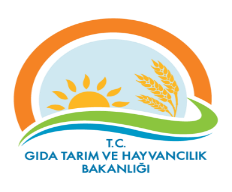 GIDA, TARIM ve HAYVANCILIK İL MÜDÜRLÜĞÜTEMEL SÜREÇ TANIM FORMUGIDA, TARIM ve HAYVANCILIK İL MÜDÜRLÜĞÜTEMEL SÜREÇ TANIM FORMUGIDA, TARIM ve HAYVANCILIK İL MÜDÜRLÜĞÜTEMEL SÜREÇ TANIM FORMUGIDA, TARIM ve HAYVANCILIK İL MÜDÜRLÜĞÜTEMEL SÜREÇ TANIM FORMUGIDA, TARIM ve HAYVANCILIK İL MÜDÜRLÜĞÜTEMEL SÜREÇ TANIM FORMUGIDA, TARIM ve HAYVANCILIK İL MÜDÜRLÜĞÜTEMEL SÜREÇ TANIM FORMUGIDA, TARIM ve HAYVANCILIK İL MÜDÜRLÜĞÜTEMEL SÜREÇ TANIM FORMUGIDA, TARIM ve HAYVANCILIK İL MÜDÜRLÜĞÜTEMEL SÜREÇ TANIM FORMUDokuman KoduDokuman KoduDokuman KoduDokuman KoduGTHB.59.İLM.KYS.056GIDA, TARIM ve HAYVANCILIK İL MÜDÜRLÜĞÜTEMEL SÜREÇ TANIM FORMUGIDA, TARIM ve HAYVANCILIK İL MÜDÜRLÜĞÜTEMEL SÜREÇ TANIM FORMUGIDA, TARIM ve HAYVANCILIK İL MÜDÜRLÜĞÜTEMEL SÜREÇ TANIM FORMUGIDA, TARIM ve HAYVANCILIK İL MÜDÜRLÜĞÜTEMEL SÜREÇ TANIM FORMUGIDA, TARIM ve HAYVANCILIK İL MÜDÜRLÜĞÜTEMEL SÜREÇ TANIM FORMUGIDA, TARIM ve HAYVANCILIK İL MÜDÜRLÜĞÜTEMEL SÜREÇ TANIM FORMUGIDA, TARIM ve HAYVANCILIK İL MÜDÜRLÜĞÜTEMEL SÜREÇ TANIM FORMUGIDA, TARIM ve HAYVANCILIK İL MÜDÜRLÜĞÜTEMEL SÜREÇ TANIM FORMURevizyon NoRevizyon NoRevizyon NoRevizyon NoGIDA, TARIM ve HAYVANCILIK İL MÜDÜRLÜĞÜTEMEL SÜREÇ TANIM FORMUGIDA, TARIM ve HAYVANCILIK İL MÜDÜRLÜĞÜTEMEL SÜREÇ TANIM FORMUGIDA, TARIM ve HAYVANCILIK İL MÜDÜRLÜĞÜTEMEL SÜREÇ TANIM FORMUGIDA, TARIM ve HAYVANCILIK İL MÜDÜRLÜĞÜTEMEL SÜREÇ TANIM FORMUGIDA, TARIM ve HAYVANCILIK İL MÜDÜRLÜĞÜTEMEL SÜREÇ TANIM FORMUGIDA, TARIM ve HAYVANCILIK İL MÜDÜRLÜĞÜTEMEL SÜREÇ TANIM FORMUGIDA, TARIM ve HAYVANCILIK İL MÜDÜRLÜĞÜTEMEL SÜREÇ TANIM FORMUGIDA, TARIM ve HAYVANCILIK İL MÜDÜRLÜĞÜTEMEL SÜREÇ TANIM FORMURevizyon TarihiRevizyon TarihiRevizyon TarihiRevizyon TarihiGIDA, TARIM ve HAYVANCILIK İL MÜDÜRLÜĞÜTEMEL SÜREÇ TANIM FORMUGIDA, TARIM ve HAYVANCILIK İL MÜDÜRLÜĞÜTEMEL SÜREÇ TANIM FORMUGIDA, TARIM ve HAYVANCILIK İL MÜDÜRLÜĞÜTEMEL SÜREÇ TANIM FORMUGIDA, TARIM ve HAYVANCILIK İL MÜDÜRLÜĞÜTEMEL SÜREÇ TANIM FORMUGIDA, TARIM ve HAYVANCILIK İL MÜDÜRLÜĞÜTEMEL SÜREÇ TANIM FORMUGIDA, TARIM ve HAYVANCILIK İL MÜDÜRLÜĞÜTEMEL SÜREÇ TANIM FORMUGIDA, TARIM ve HAYVANCILIK İL MÜDÜRLÜĞÜTEMEL SÜREÇ TANIM FORMUGIDA, TARIM ve HAYVANCILIK İL MÜDÜRLÜĞÜTEMEL SÜREÇ TANIM FORMUYayın TarihiYayın TarihiYayın TarihiYayın TarihiGIDA, TARIM ve HAYVANCILIK İL MÜDÜRLÜĞÜTEMEL SÜREÇ TANIM FORMUGIDA, TARIM ve HAYVANCILIK İL MÜDÜRLÜĞÜTEMEL SÜREÇ TANIM FORMUGIDA, TARIM ve HAYVANCILIK İL MÜDÜRLÜĞÜTEMEL SÜREÇ TANIM FORMUGIDA, TARIM ve HAYVANCILIK İL MÜDÜRLÜĞÜTEMEL SÜREÇ TANIM FORMUGIDA, TARIM ve HAYVANCILIK İL MÜDÜRLÜĞÜTEMEL SÜREÇ TANIM FORMUGIDA, TARIM ve HAYVANCILIK İL MÜDÜRLÜĞÜTEMEL SÜREÇ TANIM FORMUGIDA, TARIM ve HAYVANCILIK İL MÜDÜRLÜĞÜTEMEL SÜREÇ TANIM FORMUGIDA, TARIM ve HAYVANCILIK İL MÜDÜRLÜĞÜTEMEL SÜREÇ TANIM FORMUSayfa SayısıSayfa SayısıSayfa SayısıSayfa SayısıSüreç Adı Süreç Adı Süreç Adı Süreç Adı TARIMSAL ALT YAPI DEĞERLENDİRME SÜRECİ TARIMSAL ALT YAPI DEĞERLENDİRME SÜRECİ TARIMSAL ALT YAPI DEĞERLENDİRME SÜRECİ TARIMSAL ALT YAPI DEĞERLENDİRME SÜRECİ TARIMSAL ALT YAPI DEĞERLENDİRME SÜRECİ TARIMSAL ALT YAPI DEĞERLENDİRME SÜRECİ TARIMSAL ALT YAPI DEĞERLENDİRME SÜRECİ TARIMSAL ALT YAPI DEĞERLENDİRME SÜRECİ TARIMSAL ALT YAPI DEĞERLENDİRME SÜRECİ TARIMSAL ALT YAPI DEĞERLENDİRME SÜRECİ Süreç No:056Süreç No:056Süreç No:056Süreç No:056Süreç TipiSüreç TipiSüreç TipiSüreç TipiOPERASYONELOPERASYONELOPERASYONELOPERASYONELOPERASYONELOPERASYONELOPERASYONELOPERASYONELOPERASYONELOPERASYONELOPERASYONELOPERASYONELOPERASYONELOPERASYONELSüreç Sahibi  Süreç Sahibi  Süreç Sahibi  Süreç Sahibi  Gıda, Tarım ve Hayvancılık İl Müdürü (Kalite Yönetim Sistemi Lideri)Gıda, Tarım ve Hayvancılık İl Müdürü (Kalite Yönetim Sistemi Lideri)Gıda, Tarım ve Hayvancılık İl Müdürü (Kalite Yönetim Sistemi Lideri)Gıda, Tarım ve Hayvancılık İl Müdürü (Kalite Yönetim Sistemi Lideri)Gıda, Tarım ve Hayvancılık İl Müdürü (Kalite Yönetim Sistemi Lideri)Gıda, Tarım ve Hayvancılık İl Müdürü (Kalite Yönetim Sistemi Lideri)Gıda, Tarım ve Hayvancılık İl Müdürü (Kalite Yönetim Sistemi Lideri)Gıda, Tarım ve Hayvancılık İl Müdürü (Kalite Yönetim Sistemi Lideri)Gıda, Tarım ve Hayvancılık İl Müdürü (Kalite Yönetim Sistemi Lideri)Gıda, Tarım ve Hayvancılık İl Müdürü (Kalite Yönetim Sistemi Lideri)Gıda, Tarım ve Hayvancılık İl Müdürü (Kalite Yönetim Sistemi Lideri)Gıda, Tarım ve Hayvancılık İl Müdürü (Kalite Yönetim Sistemi Lideri)Gıda, Tarım ve Hayvancılık İl Müdürü (Kalite Yönetim Sistemi Lideri)Gıda, Tarım ve Hayvancılık İl Müdürü (Kalite Yönetim Sistemi Lideri)Süreç Sorumlusu/SorumlularıSüreç Sorumlusu/SorumlularıSüreç Sorumlusu/SorumlularıSüreç Sorumlusu/Sorumlularıİlgili İl Müdür Yardımcısı İlgili Şube Müdürü ve İlçe Müdürüİlgili İl Müdür Yardımcısı İlgili Şube Müdürü ve İlçe Müdürüİlgili İl Müdür Yardımcısı İlgili Şube Müdürü ve İlçe Müdürüİlgili İl Müdür Yardımcısı İlgili Şube Müdürü ve İlçe Müdürüİlgili İl Müdür Yardımcısı İlgili Şube Müdürü ve İlçe Müdürüİlgili İl Müdür Yardımcısı İlgili Şube Müdürü ve İlçe Müdürüİlgili İl Müdür Yardımcısı İlgili Şube Müdürü ve İlçe Müdürüİlgili İl Müdür Yardımcısı İlgili Şube Müdürü ve İlçe Müdürüİlgili İl Müdür Yardımcısı İlgili Şube Müdürü ve İlçe Müdürüİlgili İl Müdür Yardımcısı İlgili Şube Müdürü ve İlçe Müdürüİlgili İl Müdür Yardımcısı İlgili Şube Müdürü ve İlçe Müdürüİlgili İl Müdür Yardımcısı İlgili Şube Müdürü ve İlçe Müdürüİlgili İl Müdür Yardımcısı İlgili Şube Müdürü ve İlçe Müdürüİlgili İl Müdür Yardımcısı İlgili Şube Müdürü ve İlçe MüdürüSüreç UygulayıcılarıSüreç UygulayıcılarıSüreç UygulayıcılarıSüreç UygulayıcılarıBakanlıkça Yapılan Hizmet İçi Eğitime Katılarak Belge Almış Ziraat Mühendisi veya Veteriner HekimBakanlıkça Yapılan Hizmet İçi Eğitime Katılarak Belge Almış Ziraat Mühendisi veya Veteriner HekimBakanlıkça Yapılan Hizmet İçi Eğitime Katılarak Belge Almış Ziraat Mühendisi veya Veteriner HekimBakanlıkça Yapılan Hizmet İçi Eğitime Katılarak Belge Almış Ziraat Mühendisi veya Veteriner HekimBakanlıkça Yapılan Hizmet İçi Eğitime Katılarak Belge Almış Ziraat Mühendisi veya Veteriner HekimBakanlıkça Yapılan Hizmet İçi Eğitime Katılarak Belge Almış Ziraat Mühendisi veya Veteriner HekimBakanlıkça Yapılan Hizmet İçi Eğitime Katılarak Belge Almış Ziraat Mühendisi veya Veteriner HekimBakanlıkça Yapılan Hizmet İçi Eğitime Katılarak Belge Almış Ziraat Mühendisi veya Veteriner HekimBakanlıkça Yapılan Hizmet İçi Eğitime Katılarak Belge Almış Ziraat Mühendisi veya Veteriner HekimBakanlıkça Yapılan Hizmet İçi Eğitime Katılarak Belge Almış Ziraat Mühendisi veya Veteriner HekimBakanlıkça Yapılan Hizmet İçi Eğitime Katılarak Belge Almış Ziraat Mühendisi veya Veteriner HekimBakanlıkça Yapılan Hizmet İçi Eğitime Katılarak Belge Almış Ziraat Mühendisi veya Veteriner HekimBakanlıkça Yapılan Hizmet İçi Eğitime Katılarak Belge Almış Ziraat Mühendisi veya Veteriner HekimBakanlıkça Yapılan Hizmet İçi Eğitime Katılarak Belge Almış Ziraat Mühendisi veya Veteriner HekimSÜREÇ SINIRLARISÜREÇ SINIRLARISÜREÇ SINIRLARISÜREÇ SINIRLARIBaşlangıç NoktasıBaşlangıç NoktasıBaşlangıç NoktasıHer yeni Yılda Bakanlığın Hayvan Kayıt Sisteminde Kayıtlı Hayvancılık İşletmelerinden 50 BBHB Hayvan Varlığına Sahip İşletmelerin Tespiti ile BaşlarHer yeni Yılda Bakanlığın Hayvan Kayıt Sisteminde Kayıtlı Hayvancılık İşletmelerinden 50 BBHB Hayvan Varlığına Sahip İşletmelerin Tespiti ile BaşlarHer yeni Yılda Bakanlığın Hayvan Kayıt Sisteminde Kayıtlı Hayvancılık İşletmelerinden 50 BBHB Hayvan Varlığına Sahip İşletmelerin Tespiti ile BaşlarHer yeni Yılda Bakanlığın Hayvan Kayıt Sisteminde Kayıtlı Hayvancılık İşletmelerinden 50 BBHB Hayvan Varlığına Sahip İşletmelerin Tespiti ile BaşlarHer yeni Yılda Bakanlığın Hayvan Kayıt Sisteminde Kayıtlı Hayvancılık İşletmelerinden 50 BBHB Hayvan Varlığına Sahip İşletmelerin Tespiti ile BaşlarHer yeni Yılda Bakanlığın Hayvan Kayıt Sisteminde Kayıtlı Hayvancılık İşletmelerinden 50 BBHB Hayvan Varlığına Sahip İşletmelerin Tespiti ile BaşlarHer yeni Yılda Bakanlığın Hayvan Kayıt Sisteminde Kayıtlı Hayvancılık İşletmelerinden 50 BBHB Hayvan Varlığına Sahip İşletmelerin Tespiti ile BaşlarHer yeni Yılda Bakanlığın Hayvan Kayıt Sisteminde Kayıtlı Hayvancılık İşletmelerinden 50 BBHB Hayvan Varlığına Sahip İşletmelerin Tespiti ile BaşlarHer yeni Yılda Bakanlığın Hayvan Kayıt Sisteminde Kayıtlı Hayvancılık İşletmelerinden 50 BBHB Hayvan Varlığına Sahip İşletmelerin Tespiti ile BaşlarHer yeni Yılda Bakanlığın Hayvan Kayıt Sisteminde Kayıtlı Hayvancılık İşletmelerinden 50 BBHB Hayvan Varlığına Sahip İşletmelerin Tespiti ile BaşlarHer yeni Yılda Bakanlığın Hayvan Kayıt Sisteminde Kayıtlı Hayvancılık İşletmelerinden 50 BBHB Hayvan Varlığına Sahip İşletmelerin Tespiti ile BaşlarSÜREÇ SINIRLARISÜREÇ SINIRLARISÜREÇ SINIRLARISÜREÇ SINIRLARIBitiş NoktasıBitiş NoktasıBitiş NoktasıKayıt Altına Alınan ve Bakanlığa Bildirilen Her İşletme Yıl İçerisinde En Az 1 Defa Denetlenerek Yıllık  Süreç Tamamlanır.  Kayıt Altına Alınan ve Bakanlığa Bildirilen Her İşletme Yıl İçerisinde En Az 1 Defa Denetlenerek Yıllık  Süreç Tamamlanır.  Kayıt Altına Alınan ve Bakanlığa Bildirilen Her İşletme Yıl İçerisinde En Az 1 Defa Denetlenerek Yıllık  Süreç Tamamlanır.  Kayıt Altına Alınan ve Bakanlığa Bildirilen Her İşletme Yıl İçerisinde En Az 1 Defa Denetlenerek Yıllık  Süreç Tamamlanır.  Kayıt Altına Alınan ve Bakanlığa Bildirilen Her İşletme Yıl İçerisinde En Az 1 Defa Denetlenerek Yıllık  Süreç Tamamlanır.  Kayıt Altına Alınan ve Bakanlığa Bildirilen Her İşletme Yıl İçerisinde En Az 1 Defa Denetlenerek Yıllık  Süreç Tamamlanır.  Kayıt Altına Alınan ve Bakanlığa Bildirilen Her İşletme Yıl İçerisinde En Az 1 Defa Denetlenerek Yıllık  Süreç Tamamlanır.  Kayıt Altına Alınan ve Bakanlığa Bildirilen Her İşletme Yıl İçerisinde En Az 1 Defa Denetlenerek Yıllık  Süreç Tamamlanır.  Kayıt Altına Alınan ve Bakanlığa Bildirilen Her İşletme Yıl İçerisinde En Az 1 Defa Denetlenerek Yıllık  Süreç Tamamlanır.  Kayıt Altına Alınan ve Bakanlığa Bildirilen Her İşletme Yıl İçerisinde En Az 1 Defa Denetlenerek Yıllık  Süreç Tamamlanır.  Kayıt Altına Alınan ve Bakanlığa Bildirilen Her İşletme Yıl İçerisinde En Az 1 Defa Denetlenerek Yıllık  Süreç Tamamlanır.  GİRDİLERGİRDİLERGİRDİLERGİRDİLERGİRDİLERGİRDİLERGİRDİLERGİRDİLERGİRDİLERGİRDİLERGİRDİLERGİRDİLERGİRDİ SAĞLAYANLARGİRDİ SAĞLAYANLARGİRDİ SAĞLAYANLARGİRDİ SAĞLAYANLARGİRDİ SAĞLAYANLARGİRDİ SAĞLAYANLARSULARDA TARIMSAL FAALİYETLERDEN KAYNAKLANAN NİTRATKİRLİLİĞİNİN ÖNLENMESİNE YÖNELİK İYİ TARIMUYGULAMALARI KODU 2016/46 NOLU TEBLİĞİUYGULAMALARIİL İYİ TARIM UYGULAMALARI KODU EKİBİA-İlde İl Müdürü Yönetiminde 1-T.A.D.Şube Müdürü2-İyi Tarım Uygulama Kodu İl Sorumlusu Mühendis3-Her İlçe Müdürlüğündeİlçe Müdürüİlçe Sorumlusu 1 Mühendisi ve 1 Veteriner Hekim   B-İşletme Yönetiminde    a-İşletme sahibi    b-İşletme sorumlusu/Mesul MüdürüAMAÇ      1-İyi tarım uygulamaları kodu; sularda tarımsal faaliyetlerden kaynaklanan nitrat kirliliğinin önlenmesine yönelik arazi yönetimi, bitki besin maddesi yönetimi, hayvansal gübre yönetimi, sulama yönetimi, bitki koruma ürünleri yönetimi ve işletmede tutulması gereken kayıtlara ilişkin hükümleri içerir.    2-İyi tarım uygulamaları kodunun uygulanması nitrata hassas bölgelerde zorunludur.     3-Nitrata hassas bölgelerde, yılda 1600 kg ve üzeri azot üreten hayvancılık işletmeleri ile yeter gelirli tarımsal arazi büyüklüğüne sahip tarımsal işletmeler, yürüttükleri tarımsal faaliyetlere göre hayvansal gübre deposu ve/veya gübreleme planı yapmakla yükümlüdür.    4-Nitrata hassas bölgelerde, yılda 1600 kg’dan az azot üreten hayvancılık işletmeleri için hayvansal gübre deposu ve gübreleme planına yönelik hükümlerin uygulanması zorunlu olmayıp, gönüllülük esastır. Ancak bu işletmeler, üçüncü fıkra hükümleri haricindeki tüm hükümleri uygulamakla yükümlüdür.      5-İyi tarım uygulamaları kodunun uygulanması nitrata hassas olmayan bölgelerde gönüllülük esasına dayanır. Ancak nitrata hassas olmayan bölgelerde yılda 3500 kg ve üzeri azot üreten hayvancılık işletmeleri, hayvansal gübreyi kapalı dönem boyunca depolamak ve hayvansal gübre yönetim planı yapmakla yükümlüdür.    I-Mevcut İşletmelerde       a) Bakanlığın kayıt sistemleri kullanılarak yılda 3500 kg ve üzeri azot üreten hayvancılık işletmeleri, ilçe müdürlükleri tarafından her yıl belirlenir.b) Mevcut işletmenin kapasitesi, Ek -3’te yer alan işletmelerde ahır/ağıl/kümes kapasitesi hesaplama rehberi dikkate alınarak belirlenir.c) Yılda 3500 kg’dan az azot üretebilecek kapasiteye sahip işletmelerin iyi tarım uygulamaları kodunu uygulamaları gönüllülük esaslıdır.            II-Yeni kurulacak işletmelerde;a) Yılda 1600 kg ve üzeri azot üretecek işletmeler,  iyi tarım uygulamaları kodunda belirtilen esaslara uygun olarak hayvansal gübre depoları yapmakla zorunludur. b) Yılda 1600 kg’dan az azot üretebilecek kapasiteye sahip işletmelerin ise iyi tarım uygulamaları kodunu uygulamaları gönüllülük esaslıdır.SULARDA TARIMSAL FAALİYETLERDEN KAYNAKLANAN NİTRATKİRLİLİĞİNİN ÖNLENMESİNE YÖNELİK İYİ TARIMUYGULAMALARI KODU 2016/46 NOLU TEBLİĞİUYGULAMALARIİL İYİ TARIM UYGULAMALARI KODU EKİBİA-İlde İl Müdürü Yönetiminde 1-T.A.D.Şube Müdürü2-İyi Tarım Uygulama Kodu İl Sorumlusu Mühendis3-Her İlçe Müdürlüğündeİlçe Müdürüİlçe Sorumlusu 1 Mühendisi ve 1 Veteriner Hekim   B-İşletme Yönetiminde    a-İşletme sahibi    b-İşletme sorumlusu/Mesul MüdürüAMAÇ      1-İyi tarım uygulamaları kodu; sularda tarımsal faaliyetlerden kaynaklanan nitrat kirliliğinin önlenmesine yönelik arazi yönetimi, bitki besin maddesi yönetimi, hayvansal gübre yönetimi, sulama yönetimi, bitki koruma ürünleri yönetimi ve işletmede tutulması gereken kayıtlara ilişkin hükümleri içerir.    2-İyi tarım uygulamaları kodunun uygulanması nitrata hassas bölgelerde zorunludur.     3-Nitrata hassas bölgelerde, yılda 1600 kg ve üzeri azot üreten hayvancılık işletmeleri ile yeter gelirli tarımsal arazi büyüklüğüne sahip tarımsal işletmeler, yürüttükleri tarımsal faaliyetlere göre hayvansal gübre deposu ve/veya gübreleme planı yapmakla yükümlüdür.    4-Nitrata hassas bölgelerde, yılda 1600 kg’dan az azot üreten hayvancılık işletmeleri için hayvansal gübre deposu ve gübreleme planına yönelik hükümlerin uygulanması zorunlu olmayıp, gönüllülük esastır. Ancak bu işletmeler, üçüncü fıkra hükümleri haricindeki tüm hükümleri uygulamakla yükümlüdür.      5-İyi tarım uygulamaları kodunun uygulanması nitrata hassas olmayan bölgelerde gönüllülük esasına dayanır. Ancak nitrata hassas olmayan bölgelerde yılda 3500 kg ve üzeri azot üreten hayvancılık işletmeleri, hayvansal gübreyi kapalı dönem boyunca depolamak ve hayvansal gübre yönetim planı yapmakla yükümlüdür.    I-Mevcut İşletmelerde       a) Bakanlığın kayıt sistemleri kullanılarak yılda 3500 kg ve üzeri azot üreten hayvancılık işletmeleri, ilçe müdürlükleri tarafından her yıl belirlenir.b) Mevcut işletmenin kapasitesi, Ek -3’te yer alan işletmelerde ahır/ağıl/kümes kapasitesi hesaplama rehberi dikkate alınarak belirlenir.c) Yılda 3500 kg’dan az azot üretebilecek kapasiteye sahip işletmelerin iyi tarım uygulamaları kodunu uygulamaları gönüllülük esaslıdır.            II-Yeni kurulacak işletmelerde;a) Yılda 1600 kg ve üzeri azot üretecek işletmeler,  iyi tarım uygulamaları kodunda belirtilen esaslara uygun olarak hayvansal gübre depoları yapmakla zorunludur. b) Yılda 1600 kg’dan az azot üretebilecek kapasiteye sahip işletmelerin ise iyi tarım uygulamaları kodunu uygulamaları gönüllülük esaslıdır.SULARDA TARIMSAL FAALİYETLERDEN KAYNAKLANAN NİTRATKİRLİLİĞİNİN ÖNLENMESİNE YÖNELİK İYİ TARIMUYGULAMALARI KODU 2016/46 NOLU TEBLİĞİUYGULAMALARIİL İYİ TARIM UYGULAMALARI KODU EKİBİA-İlde İl Müdürü Yönetiminde 1-T.A.D.Şube Müdürü2-İyi Tarım Uygulama Kodu İl Sorumlusu Mühendis3-Her İlçe Müdürlüğündeİlçe Müdürüİlçe Sorumlusu 1 Mühendisi ve 1 Veteriner Hekim   B-İşletme Yönetiminde    a-İşletme sahibi    b-İşletme sorumlusu/Mesul MüdürüAMAÇ      1-İyi tarım uygulamaları kodu; sularda tarımsal faaliyetlerden kaynaklanan nitrat kirliliğinin önlenmesine yönelik arazi yönetimi, bitki besin maddesi yönetimi, hayvansal gübre yönetimi, sulama yönetimi, bitki koruma ürünleri yönetimi ve işletmede tutulması gereken kayıtlara ilişkin hükümleri içerir.    2-İyi tarım uygulamaları kodunun uygulanması nitrata hassas bölgelerde zorunludur.     3-Nitrata hassas bölgelerde, yılda 1600 kg ve üzeri azot üreten hayvancılık işletmeleri ile yeter gelirli tarımsal arazi büyüklüğüne sahip tarımsal işletmeler, yürüttükleri tarımsal faaliyetlere göre hayvansal gübre deposu ve/veya gübreleme planı yapmakla yükümlüdür.    4-Nitrata hassas bölgelerde, yılda 1600 kg’dan az azot üreten hayvancılık işletmeleri için hayvansal gübre deposu ve gübreleme planına yönelik hükümlerin uygulanması zorunlu olmayıp, gönüllülük esastır. Ancak bu işletmeler, üçüncü fıkra hükümleri haricindeki tüm hükümleri uygulamakla yükümlüdür.      5-İyi tarım uygulamaları kodunun uygulanması nitrata hassas olmayan bölgelerde gönüllülük esasına dayanır. Ancak nitrata hassas olmayan bölgelerde yılda 3500 kg ve üzeri azot üreten hayvancılık işletmeleri, hayvansal gübreyi kapalı dönem boyunca depolamak ve hayvansal gübre yönetim planı yapmakla yükümlüdür.    I-Mevcut İşletmelerde       a) Bakanlığın kayıt sistemleri kullanılarak yılda 3500 kg ve üzeri azot üreten hayvancılık işletmeleri, ilçe müdürlükleri tarafından her yıl belirlenir.b) Mevcut işletmenin kapasitesi, Ek -3’te yer alan işletmelerde ahır/ağıl/kümes kapasitesi hesaplama rehberi dikkate alınarak belirlenir.c) Yılda 3500 kg’dan az azot üretebilecek kapasiteye sahip işletmelerin iyi tarım uygulamaları kodunu uygulamaları gönüllülük esaslıdır.            II-Yeni kurulacak işletmelerde;a) Yılda 1600 kg ve üzeri azot üretecek işletmeler,  iyi tarım uygulamaları kodunda belirtilen esaslara uygun olarak hayvansal gübre depoları yapmakla zorunludur. b) Yılda 1600 kg’dan az azot üretebilecek kapasiteye sahip işletmelerin ise iyi tarım uygulamaları kodunu uygulamaları gönüllülük esaslıdır.SULARDA TARIMSAL FAALİYETLERDEN KAYNAKLANAN NİTRATKİRLİLİĞİNİN ÖNLENMESİNE YÖNELİK İYİ TARIMUYGULAMALARI KODU 2016/46 NOLU TEBLİĞİUYGULAMALARIİL İYİ TARIM UYGULAMALARI KODU EKİBİA-İlde İl Müdürü Yönetiminde 1-T.A.D.Şube Müdürü2-İyi Tarım Uygulama Kodu İl Sorumlusu Mühendis3-Her İlçe Müdürlüğündeİlçe Müdürüİlçe Sorumlusu 1 Mühendisi ve 1 Veteriner Hekim   B-İşletme Yönetiminde    a-İşletme sahibi    b-İşletme sorumlusu/Mesul MüdürüAMAÇ      1-İyi tarım uygulamaları kodu; sularda tarımsal faaliyetlerden kaynaklanan nitrat kirliliğinin önlenmesine yönelik arazi yönetimi, bitki besin maddesi yönetimi, hayvansal gübre yönetimi, sulama yönetimi, bitki koruma ürünleri yönetimi ve işletmede tutulması gereken kayıtlara ilişkin hükümleri içerir.    2-İyi tarım uygulamaları kodunun uygulanması nitrata hassas bölgelerde zorunludur.     3-Nitrata hassas bölgelerde, yılda 1600 kg ve üzeri azot üreten hayvancılık işletmeleri ile yeter gelirli tarımsal arazi büyüklüğüne sahip tarımsal işletmeler, yürüttükleri tarımsal faaliyetlere göre hayvansal gübre deposu ve/veya gübreleme planı yapmakla yükümlüdür.    4-Nitrata hassas bölgelerde, yılda 1600 kg’dan az azot üreten hayvancılık işletmeleri için hayvansal gübre deposu ve gübreleme planına yönelik hükümlerin uygulanması zorunlu olmayıp, gönüllülük esastır. Ancak bu işletmeler, üçüncü fıkra hükümleri haricindeki tüm hükümleri uygulamakla yükümlüdür.      5-İyi tarım uygulamaları kodunun uygulanması nitrata hassas olmayan bölgelerde gönüllülük esasına dayanır. Ancak nitrata hassas olmayan bölgelerde yılda 3500 kg ve üzeri azot üreten hayvancılık işletmeleri, hayvansal gübreyi kapalı dönem boyunca depolamak ve hayvansal gübre yönetim planı yapmakla yükümlüdür.    I-Mevcut İşletmelerde       a) Bakanlığın kayıt sistemleri kullanılarak yılda 3500 kg ve üzeri azot üreten hayvancılık işletmeleri, ilçe müdürlükleri tarafından her yıl belirlenir.b) Mevcut işletmenin kapasitesi, Ek -3’te yer alan işletmelerde ahır/ağıl/kümes kapasitesi hesaplama rehberi dikkate alınarak belirlenir.c) Yılda 3500 kg’dan az azot üretebilecek kapasiteye sahip işletmelerin iyi tarım uygulamaları kodunu uygulamaları gönüllülük esaslıdır.            II-Yeni kurulacak işletmelerde;a) Yılda 1600 kg ve üzeri azot üretecek işletmeler,  iyi tarım uygulamaları kodunda belirtilen esaslara uygun olarak hayvansal gübre depoları yapmakla zorunludur. b) Yılda 1600 kg’dan az azot üretebilecek kapasiteye sahip işletmelerin ise iyi tarım uygulamaları kodunu uygulamaları gönüllülük esaslıdır.SULARDA TARIMSAL FAALİYETLERDEN KAYNAKLANAN NİTRATKİRLİLİĞİNİN ÖNLENMESİNE YÖNELİK İYİ TARIMUYGULAMALARI KODU 2016/46 NOLU TEBLİĞİUYGULAMALARIİL İYİ TARIM UYGULAMALARI KODU EKİBİA-İlde İl Müdürü Yönetiminde 1-T.A.D.Şube Müdürü2-İyi Tarım Uygulama Kodu İl Sorumlusu Mühendis3-Her İlçe Müdürlüğündeİlçe Müdürüİlçe Sorumlusu 1 Mühendisi ve 1 Veteriner Hekim   B-İşletme Yönetiminde    a-İşletme sahibi    b-İşletme sorumlusu/Mesul MüdürüAMAÇ      1-İyi tarım uygulamaları kodu; sularda tarımsal faaliyetlerden kaynaklanan nitrat kirliliğinin önlenmesine yönelik arazi yönetimi, bitki besin maddesi yönetimi, hayvansal gübre yönetimi, sulama yönetimi, bitki koruma ürünleri yönetimi ve işletmede tutulması gereken kayıtlara ilişkin hükümleri içerir.    2-İyi tarım uygulamaları kodunun uygulanması nitrata hassas bölgelerde zorunludur.     3-Nitrata hassas bölgelerde, yılda 1600 kg ve üzeri azot üreten hayvancılık işletmeleri ile yeter gelirli tarımsal arazi büyüklüğüne sahip tarımsal işletmeler, yürüttükleri tarımsal faaliyetlere göre hayvansal gübre deposu ve/veya gübreleme planı yapmakla yükümlüdür.    4-Nitrata hassas bölgelerde, yılda 1600 kg’dan az azot üreten hayvancılık işletmeleri için hayvansal gübre deposu ve gübreleme planına yönelik hükümlerin uygulanması zorunlu olmayıp, gönüllülük esastır. Ancak bu işletmeler, üçüncü fıkra hükümleri haricindeki tüm hükümleri uygulamakla yükümlüdür.      5-İyi tarım uygulamaları kodunun uygulanması nitrata hassas olmayan bölgelerde gönüllülük esasına dayanır. Ancak nitrata hassas olmayan bölgelerde yılda 3500 kg ve üzeri azot üreten hayvancılık işletmeleri, hayvansal gübreyi kapalı dönem boyunca depolamak ve hayvansal gübre yönetim planı yapmakla yükümlüdür.    I-Mevcut İşletmelerde       a) Bakanlığın kayıt sistemleri kullanılarak yılda 3500 kg ve üzeri azot üreten hayvancılık işletmeleri, ilçe müdürlükleri tarafından her yıl belirlenir.b) Mevcut işletmenin kapasitesi, Ek -3’te yer alan işletmelerde ahır/ağıl/kümes kapasitesi hesaplama rehberi dikkate alınarak belirlenir.c) Yılda 3500 kg’dan az azot üretebilecek kapasiteye sahip işletmelerin iyi tarım uygulamaları kodunu uygulamaları gönüllülük esaslıdır.            II-Yeni kurulacak işletmelerde;a) Yılda 1600 kg ve üzeri azot üretecek işletmeler,  iyi tarım uygulamaları kodunda belirtilen esaslara uygun olarak hayvansal gübre depoları yapmakla zorunludur. b) Yılda 1600 kg’dan az azot üretebilecek kapasiteye sahip işletmelerin ise iyi tarım uygulamaları kodunu uygulamaları gönüllülük esaslıdır.SULARDA TARIMSAL FAALİYETLERDEN KAYNAKLANAN NİTRATKİRLİLİĞİNİN ÖNLENMESİNE YÖNELİK İYİ TARIMUYGULAMALARI KODU 2016/46 NOLU TEBLİĞİUYGULAMALARIİL İYİ TARIM UYGULAMALARI KODU EKİBİA-İlde İl Müdürü Yönetiminde 1-T.A.D.Şube Müdürü2-İyi Tarım Uygulama Kodu İl Sorumlusu Mühendis3-Her İlçe Müdürlüğündeİlçe Müdürüİlçe Sorumlusu 1 Mühendisi ve 1 Veteriner Hekim   B-İşletme Yönetiminde    a-İşletme sahibi    b-İşletme sorumlusu/Mesul MüdürüAMAÇ      1-İyi tarım uygulamaları kodu; sularda tarımsal faaliyetlerden kaynaklanan nitrat kirliliğinin önlenmesine yönelik arazi yönetimi, bitki besin maddesi yönetimi, hayvansal gübre yönetimi, sulama yönetimi, bitki koruma ürünleri yönetimi ve işletmede tutulması gereken kayıtlara ilişkin hükümleri içerir.    2-İyi tarım uygulamaları kodunun uygulanması nitrata hassas bölgelerde zorunludur.     3-Nitrata hassas bölgelerde, yılda 1600 kg ve üzeri azot üreten hayvancılık işletmeleri ile yeter gelirli tarımsal arazi büyüklüğüne sahip tarımsal işletmeler, yürüttükleri tarımsal faaliyetlere göre hayvansal gübre deposu ve/veya gübreleme planı yapmakla yükümlüdür.    4-Nitrata hassas bölgelerde, yılda 1600 kg’dan az azot üreten hayvancılık işletmeleri için hayvansal gübre deposu ve gübreleme planına yönelik hükümlerin uygulanması zorunlu olmayıp, gönüllülük esastır. Ancak bu işletmeler, üçüncü fıkra hükümleri haricindeki tüm hükümleri uygulamakla yükümlüdür.      5-İyi tarım uygulamaları kodunun uygulanması nitrata hassas olmayan bölgelerde gönüllülük esasına dayanır. Ancak nitrata hassas olmayan bölgelerde yılda 3500 kg ve üzeri azot üreten hayvancılık işletmeleri, hayvansal gübreyi kapalı dönem boyunca depolamak ve hayvansal gübre yönetim planı yapmakla yükümlüdür.    I-Mevcut İşletmelerde       a) Bakanlığın kayıt sistemleri kullanılarak yılda 3500 kg ve üzeri azot üreten hayvancılık işletmeleri, ilçe müdürlükleri tarafından her yıl belirlenir.b) Mevcut işletmenin kapasitesi, Ek -3’te yer alan işletmelerde ahır/ağıl/kümes kapasitesi hesaplama rehberi dikkate alınarak belirlenir.c) Yılda 3500 kg’dan az azot üretebilecek kapasiteye sahip işletmelerin iyi tarım uygulamaları kodunu uygulamaları gönüllülük esaslıdır.            II-Yeni kurulacak işletmelerde;a) Yılda 1600 kg ve üzeri azot üretecek işletmeler,  iyi tarım uygulamaları kodunda belirtilen esaslara uygun olarak hayvansal gübre depoları yapmakla zorunludur. b) Yılda 1600 kg’dan az azot üretebilecek kapasiteye sahip işletmelerin ise iyi tarım uygulamaları kodunu uygulamaları gönüllülük esaslıdır.SULARDA TARIMSAL FAALİYETLERDEN KAYNAKLANAN NİTRATKİRLİLİĞİNİN ÖNLENMESİNE YÖNELİK İYİ TARIMUYGULAMALARI KODU 2016/46 NOLU TEBLİĞİUYGULAMALARIİL İYİ TARIM UYGULAMALARI KODU EKİBİA-İlde İl Müdürü Yönetiminde 1-T.A.D.Şube Müdürü2-İyi Tarım Uygulama Kodu İl Sorumlusu Mühendis3-Her İlçe Müdürlüğündeİlçe Müdürüİlçe Sorumlusu 1 Mühendisi ve 1 Veteriner Hekim   B-İşletme Yönetiminde    a-İşletme sahibi    b-İşletme sorumlusu/Mesul MüdürüAMAÇ      1-İyi tarım uygulamaları kodu; sularda tarımsal faaliyetlerden kaynaklanan nitrat kirliliğinin önlenmesine yönelik arazi yönetimi, bitki besin maddesi yönetimi, hayvansal gübre yönetimi, sulama yönetimi, bitki koruma ürünleri yönetimi ve işletmede tutulması gereken kayıtlara ilişkin hükümleri içerir.    2-İyi tarım uygulamaları kodunun uygulanması nitrata hassas bölgelerde zorunludur.     3-Nitrata hassas bölgelerde, yılda 1600 kg ve üzeri azot üreten hayvancılık işletmeleri ile yeter gelirli tarımsal arazi büyüklüğüne sahip tarımsal işletmeler, yürüttükleri tarımsal faaliyetlere göre hayvansal gübre deposu ve/veya gübreleme planı yapmakla yükümlüdür.    4-Nitrata hassas bölgelerde, yılda 1600 kg’dan az azot üreten hayvancılık işletmeleri için hayvansal gübre deposu ve gübreleme planına yönelik hükümlerin uygulanması zorunlu olmayıp, gönüllülük esastır. Ancak bu işletmeler, üçüncü fıkra hükümleri haricindeki tüm hükümleri uygulamakla yükümlüdür.      5-İyi tarım uygulamaları kodunun uygulanması nitrata hassas olmayan bölgelerde gönüllülük esasına dayanır. Ancak nitrata hassas olmayan bölgelerde yılda 3500 kg ve üzeri azot üreten hayvancılık işletmeleri, hayvansal gübreyi kapalı dönem boyunca depolamak ve hayvansal gübre yönetim planı yapmakla yükümlüdür.    I-Mevcut İşletmelerde       a) Bakanlığın kayıt sistemleri kullanılarak yılda 3500 kg ve üzeri azot üreten hayvancılık işletmeleri, ilçe müdürlükleri tarafından her yıl belirlenir.b) Mevcut işletmenin kapasitesi, Ek -3’te yer alan işletmelerde ahır/ağıl/kümes kapasitesi hesaplama rehberi dikkate alınarak belirlenir.c) Yılda 3500 kg’dan az azot üretebilecek kapasiteye sahip işletmelerin iyi tarım uygulamaları kodunu uygulamaları gönüllülük esaslıdır.            II-Yeni kurulacak işletmelerde;a) Yılda 1600 kg ve üzeri azot üretecek işletmeler,  iyi tarım uygulamaları kodunda belirtilen esaslara uygun olarak hayvansal gübre depoları yapmakla zorunludur. b) Yılda 1600 kg’dan az azot üretebilecek kapasiteye sahip işletmelerin ise iyi tarım uygulamaları kodunu uygulamaları gönüllülük esaslıdır.SULARDA TARIMSAL FAALİYETLERDEN KAYNAKLANAN NİTRATKİRLİLİĞİNİN ÖNLENMESİNE YÖNELİK İYİ TARIMUYGULAMALARI KODU 2016/46 NOLU TEBLİĞİUYGULAMALARIİL İYİ TARIM UYGULAMALARI KODU EKİBİA-İlde İl Müdürü Yönetiminde 1-T.A.D.Şube Müdürü2-İyi Tarım Uygulama Kodu İl Sorumlusu Mühendis3-Her İlçe Müdürlüğündeİlçe Müdürüİlçe Sorumlusu 1 Mühendisi ve 1 Veteriner Hekim   B-İşletme Yönetiminde    a-İşletme sahibi    b-İşletme sorumlusu/Mesul MüdürüAMAÇ      1-İyi tarım uygulamaları kodu; sularda tarımsal faaliyetlerden kaynaklanan nitrat kirliliğinin önlenmesine yönelik arazi yönetimi, bitki besin maddesi yönetimi, hayvansal gübre yönetimi, sulama yönetimi, bitki koruma ürünleri yönetimi ve işletmede tutulması gereken kayıtlara ilişkin hükümleri içerir.    2-İyi tarım uygulamaları kodunun uygulanması nitrata hassas bölgelerde zorunludur.     3-Nitrata hassas bölgelerde, yılda 1600 kg ve üzeri azot üreten hayvancılık işletmeleri ile yeter gelirli tarımsal arazi büyüklüğüne sahip tarımsal işletmeler, yürüttükleri tarımsal faaliyetlere göre hayvansal gübre deposu ve/veya gübreleme planı yapmakla yükümlüdür.    4-Nitrata hassas bölgelerde, yılda 1600 kg’dan az azot üreten hayvancılık işletmeleri için hayvansal gübre deposu ve gübreleme planına yönelik hükümlerin uygulanması zorunlu olmayıp, gönüllülük esastır. Ancak bu işletmeler, üçüncü fıkra hükümleri haricindeki tüm hükümleri uygulamakla yükümlüdür.      5-İyi tarım uygulamaları kodunun uygulanması nitrata hassas olmayan bölgelerde gönüllülük esasına dayanır. Ancak nitrata hassas olmayan bölgelerde yılda 3500 kg ve üzeri azot üreten hayvancılık işletmeleri, hayvansal gübreyi kapalı dönem boyunca depolamak ve hayvansal gübre yönetim planı yapmakla yükümlüdür.    I-Mevcut İşletmelerde       a) Bakanlığın kayıt sistemleri kullanılarak yılda 3500 kg ve üzeri azot üreten hayvancılık işletmeleri, ilçe müdürlükleri tarafından her yıl belirlenir.b) Mevcut işletmenin kapasitesi, Ek -3’te yer alan işletmelerde ahır/ağıl/kümes kapasitesi hesaplama rehberi dikkate alınarak belirlenir.c) Yılda 3500 kg’dan az azot üretebilecek kapasiteye sahip işletmelerin iyi tarım uygulamaları kodunu uygulamaları gönüllülük esaslıdır.            II-Yeni kurulacak işletmelerde;a) Yılda 1600 kg ve üzeri azot üretecek işletmeler,  iyi tarım uygulamaları kodunda belirtilen esaslara uygun olarak hayvansal gübre depoları yapmakla zorunludur. b) Yılda 1600 kg’dan az azot üretebilecek kapasiteye sahip işletmelerin ise iyi tarım uygulamaları kodunu uygulamaları gönüllülük esaslıdır.SULARDA TARIMSAL FAALİYETLERDEN KAYNAKLANAN NİTRATKİRLİLİĞİNİN ÖNLENMESİNE YÖNELİK İYİ TARIMUYGULAMALARI KODU 2016/46 NOLU TEBLİĞİUYGULAMALARIİL İYİ TARIM UYGULAMALARI KODU EKİBİA-İlde İl Müdürü Yönetiminde 1-T.A.D.Şube Müdürü2-İyi Tarım Uygulama Kodu İl Sorumlusu Mühendis3-Her İlçe Müdürlüğündeİlçe Müdürüİlçe Sorumlusu 1 Mühendisi ve 1 Veteriner Hekim   B-İşletme Yönetiminde    a-İşletme sahibi    b-İşletme sorumlusu/Mesul MüdürüAMAÇ      1-İyi tarım uygulamaları kodu; sularda tarımsal faaliyetlerden kaynaklanan nitrat kirliliğinin önlenmesine yönelik arazi yönetimi, bitki besin maddesi yönetimi, hayvansal gübre yönetimi, sulama yönetimi, bitki koruma ürünleri yönetimi ve işletmede tutulması gereken kayıtlara ilişkin hükümleri içerir.    2-İyi tarım uygulamaları kodunun uygulanması nitrata hassas bölgelerde zorunludur.     3-Nitrata hassas bölgelerde, yılda 1600 kg ve üzeri azot üreten hayvancılık işletmeleri ile yeter gelirli tarımsal arazi büyüklüğüne sahip tarımsal işletmeler, yürüttükleri tarımsal faaliyetlere göre hayvansal gübre deposu ve/veya gübreleme planı yapmakla yükümlüdür.    4-Nitrata hassas bölgelerde, yılda 1600 kg’dan az azot üreten hayvancılık işletmeleri için hayvansal gübre deposu ve gübreleme planına yönelik hükümlerin uygulanması zorunlu olmayıp, gönüllülük esastır. Ancak bu işletmeler, üçüncü fıkra hükümleri haricindeki tüm hükümleri uygulamakla yükümlüdür.      5-İyi tarım uygulamaları kodunun uygulanması nitrata hassas olmayan bölgelerde gönüllülük esasına dayanır. Ancak nitrata hassas olmayan bölgelerde yılda 3500 kg ve üzeri azot üreten hayvancılık işletmeleri, hayvansal gübreyi kapalı dönem boyunca depolamak ve hayvansal gübre yönetim planı yapmakla yükümlüdür.    I-Mevcut İşletmelerde       a) Bakanlığın kayıt sistemleri kullanılarak yılda 3500 kg ve üzeri azot üreten hayvancılık işletmeleri, ilçe müdürlükleri tarafından her yıl belirlenir.b) Mevcut işletmenin kapasitesi, Ek -3’te yer alan işletmelerde ahır/ağıl/kümes kapasitesi hesaplama rehberi dikkate alınarak belirlenir.c) Yılda 3500 kg’dan az azot üretebilecek kapasiteye sahip işletmelerin iyi tarım uygulamaları kodunu uygulamaları gönüllülük esaslıdır.            II-Yeni kurulacak işletmelerde;a) Yılda 1600 kg ve üzeri azot üretecek işletmeler,  iyi tarım uygulamaları kodunda belirtilen esaslara uygun olarak hayvansal gübre depoları yapmakla zorunludur. b) Yılda 1600 kg’dan az azot üretebilecek kapasiteye sahip işletmelerin ise iyi tarım uygulamaları kodunu uygulamaları gönüllülük esaslıdır.SULARDA TARIMSAL FAALİYETLERDEN KAYNAKLANAN NİTRATKİRLİLİĞİNİN ÖNLENMESİNE YÖNELİK İYİ TARIMUYGULAMALARI KODU 2016/46 NOLU TEBLİĞİUYGULAMALARIİL İYİ TARIM UYGULAMALARI KODU EKİBİA-İlde İl Müdürü Yönetiminde 1-T.A.D.Şube Müdürü2-İyi Tarım Uygulama Kodu İl Sorumlusu Mühendis3-Her İlçe Müdürlüğündeİlçe Müdürüİlçe Sorumlusu 1 Mühendisi ve 1 Veteriner Hekim   B-İşletme Yönetiminde    a-İşletme sahibi    b-İşletme sorumlusu/Mesul MüdürüAMAÇ      1-İyi tarım uygulamaları kodu; sularda tarımsal faaliyetlerden kaynaklanan nitrat kirliliğinin önlenmesine yönelik arazi yönetimi, bitki besin maddesi yönetimi, hayvansal gübre yönetimi, sulama yönetimi, bitki koruma ürünleri yönetimi ve işletmede tutulması gereken kayıtlara ilişkin hükümleri içerir.    2-İyi tarım uygulamaları kodunun uygulanması nitrata hassas bölgelerde zorunludur.     3-Nitrata hassas bölgelerde, yılda 1600 kg ve üzeri azot üreten hayvancılık işletmeleri ile yeter gelirli tarımsal arazi büyüklüğüne sahip tarımsal işletmeler, yürüttükleri tarımsal faaliyetlere göre hayvansal gübre deposu ve/veya gübreleme planı yapmakla yükümlüdür.    4-Nitrata hassas bölgelerde, yılda 1600 kg’dan az azot üreten hayvancılık işletmeleri için hayvansal gübre deposu ve gübreleme planına yönelik hükümlerin uygulanması zorunlu olmayıp, gönüllülük esastır. Ancak bu işletmeler, üçüncü fıkra hükümleri haricindeki tüm hükümleri uygulamakla yükümlüdür.      5-İyi tarım uygulamaları kodunun uygulanması nitrata hassas olmayan bölgelerde gönüllülük esasına dayanır. Ancak nitrata hassas olmayan bölgelerde yılda 3500 kg ve üzeri azot üreten hayvancılık işletmeleri, hayvansal gübreyi kapalı dönem boyunca depolamak ve hayvansal gübre yönetim planı yapmakla yükümlüdür.    I-Mevcut İşletmelerde       a) Bakanlığın kayıt sistemleri kullanılarak yılda 3500 kg ve üzeri azot üreten hayvancılık işletmeleri, ilçe müdürlükleri tarafından her yıl belirlenir.b) Mevcut işletmenin kapasitesi, Ek -3’te yer alan işletmelerde ahır/ağıl/kümes kapasitesi hesaplama rehberi dikkate alınarak belirlenir.c) Yılda 3500 kg’dan az azot üretebilecek kapasiteye sahip işletmelerin iyi tarım uygulamaları kodunu uygulamaları gönüllülük esaslıdır.            II-Yeni kurulacak işletmelerde;a) Yılda 1600 kg ve üzeri azot üretecek işletmeler,  iyi tarım uygulamaları kodunda belirtilen esaslara uygun olarak hayvansal gübre depoları yapmakla zorunludur. b) Yılda 1600 kg’dan az azot üretebilecek kapasiteye sahip işletmelerin ise iyi tarım uygulamaları kodunu uygulamaları gönüllülük esaslıdır.SULARDA TARIMSAL FAALİYETLERDEN KAYNAKLANAN NİTRATKİRLİLİĞİNİN ÖNLENMESİNE YÖNELİK İYİ TARIMUYGULAMALARI KODU 2016/46 NOLU TEBLİĞİUYGULAMALARIİL İYİ TARIM UYGULAMALARI KODU EKİBİA-İlde İl Müdürü Yönetiminde 1-T.A.D.Şube Müdürü2-İyi Tarım Uygulama Kodu İl Sorumlusu Mühendis3-Her İlçe Müdürlüğündeİlçe Müdürüİlçe Sorumlusu 1 Mühendisi ve 1 Veteriner Hekim   B-İşletme Yönetiminde    a-İşletme sahibi    b-İşletme sorumlusu/Mesul MüdürüAMAÇ      1-İyi tarım uygulamaları kodu; sularda tarımsal faaliyetlerden kaynaklanan nitrat kirliliğinin önlenmesine yönelik arazi yönetimi, bitki besin maddesi yönetimi, hayvansal gübre yönetimi, sulama yönetimi, bitki koruma ürünleri yönetimi ve işletmede tutulması gereken kayıtlara ilişkin hükümleri içerir.    2-İyi tarım uygulamaları kodunun uygulanması nitrata hassas bölgelerde zorunludur.     3-Nitrata hassas bölgelerde, yılda 1600 kg ve üzeri azot üreten hayvancılık işletmeleri ile yeter gelirli tarımsal arazi büyüklüğüne sahip tarımsal işletmeler, yürüttükleri tarımsal faaliyetlere göre hayvansal gübre deposu ve/veya gübreleme planı yapmakla yükümlüdür.    4-Nitrata hassas bölgelerde, yılda 1600 kg’dan az azot üreten hayvancılık işletmeleri için hayvansal gübre deposu ve gübreleme planına yönelik hükümlerin uygulanması zorunlu olmayıp, gönüllülük esastır. Ancak bu işletmeler, üçüncü fıkra hükümleri haricindeki tüm hükümleri uygulamakla yükümlüdür.      5-İyi tarım uygulamaları kodunun uygulanması nitrata hassas olmayan bölgelerde gönüllülük esasına dayanır. Ancak nitrata hassas olmayan bölgelerde yılda 3500 kg ve üzeri azot üreten hayvancılık işletmeleri, hayvansal gübreyi kapalı dönem boyunca depolamak ve hayvansal gübre yönetim planı yapmakla yükümlüdür.    I-Mevcut İşletmelerde       a) Bakanlığın kayıt sistemleri kullanılarak yılda 3500 kg ve üzeri azot üreten hayvancılık işletmeleri, ilçe müdürlükleri tarafından her yıl belirlenir.b) Mevcut işletmenin kapasitesi, Ek -3’te yer alan işletmelerde ahır/ağıl/kümes kapasitesi hesaplama rehberi dikkate alınarak belirlenir.c) Yılda 3500 kg’dan az azot üretebilecek kapasiteye sahip işletmelerin iyi tarım uygulamaları kodunu uygulamaları gönüllülük esaslıdır.            II-Yeni kurulacak işletmelerde;a) Yılda 1600 kg ve üzeri azot üretecek işletmeler,  iyi tarım uygulamaları kodunda belirtilen esaslara uygun olarak hayvansal gübre depoları yapmakla zorunludur. b) Yılda 1600 kg’dan az azot üretebilecek kapasiteye sahip işletmelerin ise iyi tarım uygulamaları kodunu uygulamaları gönüllülük esaslıdır.SULARDA TARIMSAL FAALİYETLERDEN KAYNAKLANAN NİTRATKİRLİLİĞİNİN ÖNLENMESİNE YÖNELİK İYİ TARIMUYGULAMALARI KODU 2016/46 NOLU TEBLİĞİUYGULAMALARIİL İYİ TARIM UYGULAMALARI KODU EKİBİA-İlde İl Müdürü Yönetiminde 1-T.A.D.Şube Müdürü2-İyi Tarım Uygulama Kodu İl Sorumlusu Mühendis3-Her İlçe Müdürlüğündeİlçe Müdürüİlçe Sorumlusu 1 Mühendisi ve 1 Veteriner Hekim   B-İşletme Yönetiminde    a-İşletme sahibi    b-İşletme sorumlusu/Mesul MüdürüAMAÇ      1-İyi tarım uygulamaları kodu; sularda tarımsal faaliyetlerden kaynaklanan nitrat kirliliğinin önlenmesine yönelik arazi yönetimi, bitki besin maddesi yönetimi, hayvansal gübre yönetimi, sulama yönetimi, bitki koruma ürünleri yönetimi ve işletmede tutulması gereken kayıtlara ilişkin hükümleri içerir.    2-İyi tarım uygulamaları kodunun uygulanması nitrata hassas bölgelerde zorunludur.     3-Nitrata hassas bölgelerde, yılda 1600 kg ve üzeri azot üreten hayvancılık işletmeleri ile yeter gelirli tarımsal arazi büyüklüğüne sahip tarımsal işletmeler, yürüttükleri tarımsal faaliyetlere göre hayvansal gübre deposu ve/veya gübreleme planı yapmakla yükümlüdür.    4-Nitrata hassas bölgelerde, yılda 1600 kg’dan az azot üreten hayvancılık işletmeleri için hayvansal gübre deposu ve gübreleme planına yönelik hükümlerin uygulanması zorunlu olmayıp, gönüllülük esastır. Ancak bu işletmeler, üçüncü fıkra hükümleri haricindeki tüm hükümleri uygulamakla yükümlüdür.      5-İyi tarım uygulamaları kodunun uygulanması nitrata hassas olmayan bölgelerde gönüllülük esasına dayanır. Ancak nitrata hassas olmayan bölgelerde yılda 3500 kg ve üzeri azot üreten hayvancılık işletmeleri, hayvansal gübreyi kapalı dönem boyunca depolamak ve hayvansal gübre yönetim planı yapmakla yükümlüdür.    I-Mevcut İşletmelerde       a) Bakanlığın kayıt sistemleri kullanılarak yılda 3500 kg ve üzeri azot üreten hayvancılık işletmeleri, ilçe müdürlükleri tarafından her yıl belirlenir.b) Mevcut işletmenin kapasitesi, Ek -3’te yer alan işletmelerde ahır/ağıl/kümes kapasitesi hesaplama rehberi dikkate alınarak belirlenir.c) Yılda 3500 kg’dan az azot üretebilecek kapasiteye sahip işletmelerin iyi tarım uygulamaları kodunu uygulamaları gönüllülük esaslıdır.            II-Yeni kurulacak işletmelerde;a) Yılda 1600 kg ve üzeri azot üretecek işletmeler,  iyi tarım uygulamaları kodunda belirtilen esaslara uygun olarak hayvansal gübre depoları yapmakla zorunludur. b) Yılda 1600 kg’dan az azot üretebilecek kapasiteye sahip işletmelerin ise iyi tarım uygulamaları kodunu uygulamaları gönüllülük esaslıdır.Gerçek veya Tüzel KişilerGerçek veya Tüzel KişilerGerçek veya Tüzel KişilerGerçek veya Tüzel KişilerGerçek veya Tüzel KişilerGerçek veya Tüzel KişilerÇIKTILARÇIKTILARÇIKTILARÇIKTILARÇIKTILARÇIKTILARÇIKTILARÇIKTILARÇIKTILARÇIKTILARÇIKTILARÇIKTILARÇIKTI ALICILARIÇIKTI ALICILARIÇIKTI ALICILARIÇIKTI ALICILARIÇIKTI ALICILARIÇIKTI ALICILARIİyi Tarım Uygulamaları Kodu: (İTU)Gübrelerin toprağa uygulanmasının uygun olmadığı dönemler gübreleme yapılmaması,Eğimli arazilere gübre uygulama yöntem ve koşullarında İTU kodundaki kurallara uyumun sağlanması ,Suyla doymuş, sele maruz kalmış, donmuş veya karla kaplı toprağa gübre uygulama yapılmamasıSu yatak ve kaynaklarına yakın topraklara gübre uygulama koşullarına uyum sağlanması,Depolanmış hayvan gübresi ve silaj gibi bitki materyallerinden kaynaklanan sızıntı sularının, yüzey akışı ve yer altına sızma şeklinde sularda meydana getirebileceği kirliliği önlemeyi amaçlayan depolama ünitelerinin niteliği ve kapasitesinin belirlenerek sızdırmaz gübre deposunun yapılması,Kimyasal ve hayvansal gübrelerin doğru uygulama miktarlarının belirlenerek, toprağa homojen bir şekilde dağılımının sağlanması, böylece topraktan yıkanarak suya karışacak miktarların kabul edilebilir düzeyde kalmasını sağlayacak uygulamanın yapılması,Gerçekleştirilir.İyi Tarım Uygulamaları Kodu: (İTU)Gübrelerin toprağa uygulanmasının uygun olmadığı dönemler gübreleme yapılmaması,Eğimli arazilere gübre uygulama yöntem ve koşullarında İTU kodundaki kurallara uyumun sağlanması ,Suyla doymuş, sele maruz kalmış, donmuş veya karla kaplı toprağa gübre uygulama yapılmamasıSu yatak ve kaynaklarına yakın topraklara gübre uygulama koşullarına uyum sağlanması,Depolanmış hayvan gübresi ve silaj gibi bitki materyallerinden kaynaklanan sızıntı sularının, yüzey akışı ve yer altına sızma şeklinde sularda meydana getirebileceği kirliliği önlemeyi amaçlayan depolama ünitelerinin niteliği ve kapasitesinin belirlenerek sızdırmaz gübre deposunun yapılması,Kimyasal ve hayvansal gübrelerin doğru uygulama miktarlarının belirlenerek, toprağa homojen bir şekilde dağılımının sağlanması, böylece topraktan yıkanarak suya karışacak miktarların kabul edilebilir düzeyde kalmasını sağlayacak uygulamanın yapılması,Gerçekleştirilir.İyi Tarım Uygulamaları Kodu: (İTU)Gübrelerin toprağa uygulanmasının uygun olmadığı dönemler gübreleme yapılmaması,Eğimli arazilere gübre uygulama yöntem ve koşullarında İTU kodundaki kurallara uyumun sağlanması ,Suyla doymuş, sele maruz kalmış, donmuş veya karla kaplı toprağa gübre uygulama yapılmamasıSu yatak ve kaynaklarına yakın topraklara gübre uygulama koşullarına uyum sağlanması,Depolanmış hayvan gübresi ve silaj gibi bitki materyallerinden kaynaklanan sızıntı sularının, yüzey akışı ve yer altına sızma şeklinde sularda meydana getirebileceği kirliliği önlemeyi amaçlayan depolama ünitelerinin niteliği ve kapasitesinin belirlenerek sızdırmaz gübre deposunun yapılması,Kimyasal ve hayvansal gübrelerin doğru uygulama miktarlarının belirlenerek, toprağa homojen bir şekilde dağılımının sağlanması, böylece topraktan yıkanarak suya karışacak miktarların kabul edilebilir düzeyde kalmasını sağlayacak uygulamanın yapılması,Gerçekleştirilir.İyi Tarım Uygulamaları Kodu: (İTU)Gübrelerin toprağa uygulanmasının uygun olmadığı dönemler gübreleme yapılmaması,Eğimli arazilere gübre uygulama yöntem ve koşullarında İTU kodundaki kurallara uyumun sağlanması ,Suyla doymuş, sele maruz kalmış, donmuş veya karla kaplı toprağa gübre uygulama yapılmamasıSu yatak ve kaynaklarına yakın topraklara gübre uygulama koşullarına uyum sağlanması,Depolanmış hayvan gübresi ve silaj gibi bitki materyallerinden kaynaklanan sızıntı sularının, yüzey akışı ve yer altına sızma şeklinde sularda meydana getirebileceği kirliliği önlemeyi amaçlayan depolama ünitelerinin niteliği ve kapasitesinin belirlenerek sızdırmaz gübre deposunun yapılması,Kimyasal ve hayvansal gübrelerin doğru uygulama miktarlarının belirlenerek, toprağa homojen bir şekilde dağılımının sağlanması, böylece topraktan yıkanarak suya karışacak miktarların kabul edilebilir düzeyde kalmasını sağlayacak uygulamanın yapılması,Gerçekleştirilir.İyi Tarım Uygulamaları Kodu: (İTU)Gübrelerin toprağa uygulanmasının uygun olmadığı dönemler gübreleme yapılmaması,Eğimli arazilere gübre uygulama yöntem ve koşullarında İTU kodundaki kurallara uyumun sağlanması ,Suyla doymuş, sele maruz kalmış, donmuş veya karla kaplı toprağa gübre uygulama yapılmamasıSu yatak ve kaynaklarına yakın topraklara gübre uygulama koşullarına uyum sağlanması,Depolanmış hayvan gübresi ve silaj gibi bitki materyallerinden kaynaklanan sızıntı sularının, yüzey akışı ve yer altına sızma şeklinde sularda meydana getirebileceği kirliliği önlemeyi amaçlayan depolama ünitelerinin niteliği ve kapasitesinin belirlenerek sızdırmaz gübre deposunun yapılması,Kimyasal ve hayvansal gübrelerin doğru uygulama miktarlarının belirlenerek, toprağa homojen bir şekilde dağılımının sağlanması, böylece topraktan yıkanarak suya karışacak miktarların kabul edilebilir düzeyde kalmasını sağlayacak uygulamanın yapılması,Gerçekleştirilir.İyi Tarım Uygulamaları Kodu: (İTU)Gübrelerin toprağa uygulanmasının uygun olmadığı dönemler gübreleme yapılmaması,Eğimli arazilere gübre uygulama yöntem ve koşullarında İTU kodundaki kurallara uyumun sağlanması ,Suyla doymuş, sele maruz kalmış, donmuş veya karla kaplı toprağa gübre uygulama yapılmamasıSu yatak ve kaynaklarına yakın topraklara gübre uygulama koşullarına uyum sağlanması,Depolanmış hayvan gübresi ve silaj gibi bitki materyallerinden kaynaklanan sızıntı sularının, yüzey akışı ve yer altına sızma şeklinde sularda meydana getirebileceği kirliliği önlemeyi amaçlayan depolama ünitelerinin niteliği ve kapasitesinin belirlenerek sızdırmaz gübre deposunun yapılması,Kimyasal ve hayvansal gübrelerin doğru uygulama miktarlarının belirlenerek, toprağa homojen bir şekilde dağılımının sağlanması, böylece topraktan yıkanarak suya karışacak miktarların kabul edilebilir düzeyde kalmasını sağlayacak uygulamanın yapılması,Gerçekleştirilir.İyi Tarım Uygulamaları Kodu: (İTU)Gübrelerin toprağa uygulanmasının uygun olmadığı dönemler gübreleme yapılmaması,Eğimli arazilere gübre uygulama yöntem ve koşullarında İTU kodundaki kurallara uyumun sağlanması ,Suyla doymuş, sele maruz kalmış, donmuş veya karla kaplı toprağa gübre uygulama yapılmamasıSu yatak ve kaynaklarına yakın topraklara gübre uygulama koşullarına uyum sağlanması,Depolanmış hayvan gübresi ve silaj gibi bitki materyallerinden kaynaklanan sızıntı sularının, yüzey akışı ve yer altına sızma şeklinde sularda meydana getirebileceği kirliliği önlemeyi amaçlayan depolama ünitelerinin niteliği ve kapasitesinin belirlenerek sızdırmaz gübre deposunun yapılması,Kimyasal ve hayvansal gübrelerin doğru uygulama miktarlarının belirlenerek, toprağa homojen bir şekilde dağılımının sağlanması, böylece topraktan yıkanarak suya karışacak miktarların kabul edilebilir düzeyde kalmasını sağlayacak uygulamanın yapılması,Gerçekleştirilir.İyi Tarım Uygulamaları Kodu: (İTU)Gübrelerin toprağa uygulanmasının uygun olmadığı dönemler gübreleme yapılmaması,Eğimli arazilere gübre uygulama yöntem ve koşullarında İTU kodundaki kurallara uyumun sağlanması ,Suyla doymuş, sele maruz kalmış, donmuş veya karla kaplı toprağa gübre uygulama yapılmamasıSu yatak ve kaynaklarına yakın topraklara gübre uygulama koşullarına uyum sağlanması,Depolanmış hayvan gübresi ve silaj gibi bitki materyallerinden kaynaklanan sızıntı sularının, yüzey akışı ve yer altına sızma şeklinde sularda meydana getirebileceği kirliliği önlemeyi amaçlayan depolama ünitelerinin niteliği ve kapasitesinin belirlenerek sızdırmaz gübre deposunun yapılması,Kimyasal ve hayvansal gübrelerin doğru uygulama miktarlarının belirlenerek, toprağa homojen bir şekilde dağılımının sağlanması, böylece topraktan yıkanarak suya karışacak miktarların kabul edilebilir düzeyde kalmasını sağlayacak uygulamanın yapılması,Gerçekleştirilir.İyi Tarım Uygulamaları Kodu: (İTU)Gübrelerin toprağa uygulanmasının uygun olmadığı dönemler gübreleme yapılmaması,Eğimli arazilere gübre uygulama yöntem ve koşullarında İTU kodundaki kurallara uyumun sağlanması ,Suyla doymuş, sele maruz kalmış, donmuş veya karla kaplı toprağa gübre uygulama yapılmamasıSu yatak ve kaynaklarına yakın topraklara gübre uygulama koşullarına uyum sağlanması,Depolanmış hayvan gübresi ve silaj gibi bitki materyallerinden kaynaklanan sızıntı sularının, yüzey akışı ve yer altına sızma şeklinde sularda meydana getirebileceği kirliliği önlemeyi amaçlayan depolama ünitelerinin niteliği ve kapasitesinin belirlenerek sızdırmaz gübre deposunun yapılması,Kimyasal ve hayvansal gübrelerin doğru uygulama miktarlarının belirlenerek, toprağa homojen bir şekilde dağılımının sağlanması, böylece topraktan yıkanarak suya karışacak miktarların kabul edilebilir düzeyde kalmasını sağlayacak uygulamanın yapılması,Gerçekleştirilir.İyi Tarım Uygulamaları Kodu: (İTU)Gübrelerin toprağa uygulanmasının uygun olmadığı dönemler gübreleme yapılmaması,Eğimli arazilere gübre uygulama yöntem ve koşullarında İTU kodundaki kurallara uyumun sağlanması ,Suyla doymuş, sele maruz kalmış, donmuş veya karla kaplı toprağa gübre uygulama yapılmamasıSu yatak ve kaynaklarına yakın topraklara gübre uygulama koşullarına uyum sağlanması,Depolanmış hayvan gübresi ve silaj gibi bitki materyallerinden kaynaklanan sızıntı sularının, yüzey akışı ve yer altına sızma şeklinde sularda meydana getirebileceği kirliliği önlemeyi amaçlayan depolama ünitelerinin niteliği ve kapasitesinin belirlenerek sızdırmaz gübre deposunun yapılması,Kimyasal ve hayvansal gübrelerin doğru uygulama miktarlarının belirlenerek, toprağa homojen bir şekilde dağılımının sağlanması, böylece topraktan yıkanarak suya karışacak miktarların kabul edilebilir düzeyde kalmasını sağlayacak uygulamanın yapılması,Gerçekleştirilir.İyi Tarım Uygulamaları Kodu: (İTU)Gübrelerin toprağa uygulanmasının uygun olmadığı dönemler gübreleme yapılmaması,Eğimli arazilere gübre uygulama yöntem ve koşullarında İTU kodundaki kurallara uyumun sağlanması ,Suyla doymuş, sele maruz kalmış, donmuş veya karla kaplı toprağa gübre uygulama yapılmamasıSu yatak ve kaynaklarına yakın topraklara gübre uygulama koşullarına uyum sağlanması,Depolanmış hayvan gübresi ve silaj gibi bitki materyallerinden kaynaklanan sızıntı sularının, yüzey akışı ve yer altına sızma şeklinde sularda meydana getirebileceği kirliliği önlemeyi amaçlayan depolama ünitelerinin niteliği ve kapasitesinin belirlenerek sızdırmaz gübre deposunun yapılması,Kimyasal ve hayvansal gübrelerin doğru uygulama miktarlarının belirlenerek, toprağa homojen bir şekilde dağılımının sağlanması, böylece topraktan yıkanarak suya karışacak miktarların kabul edilebilir düzeyde kalmasını sağlayacak uygulamanın yapılması,Gerçekleştirilir.İyi Tarım Uygulamaları Kodu: (İTU)Gübrelerin toprağa uygulanmasının uygun olmadığı dönemler gübreleme yapılmaması,Eğimli arazilere gübre uygulama yöntem ve koşullarında İTU kodundaki kurallara uyumun sağlanması ,Suyla doymuş, sele maruz kalmış, donmuş veya karla kaplı toprağa gübre uygulama yapılmamasıSu yatak ve kaynaklarına yakın topraklara gübre uygulama koşullarına uyum sağlanması,Depolanmış hayvan gübresi ve silaj gibi bitki materyallerinden kaynaklanan sızıntı sularının, yüzey akışı ve yer altına sızma şeklinde sularda meydana getirebileceği kirliliği önlemeyi amaçlayan depolama ünitelerinin niteliği ve kapasitesinin belirlenerek sızdırmaz gübre deposunun yapılması,Kimyasal ve hayvansal gübrelerin doğru uygulama miktarlarının belirlenerek, toprağa homojen bir şekilde dağılımının sağlanması, böylece topraktan yıkanarak suya karışacak miktarların kabul edilebilir düzeyde kalmasını sağlayacak uygulamanın yapılması,Gerçekleştirilir.Gerçek ve Tüzel Kişiler Gerçek ve Tüzel Kişiler Gerçek ve Tüzel Kişiler Gerçek ve Tüzel Kişiler Gerçek ve Tüzel Kişiler Gerçek ve Tüzel Kişiler KAYNAKLARKAYNAKLARKAYNAKLARKAYNAKLARKAYNAKLARKAYNAKLARKAYNAKLARKAYNAKLARKAYNAKLARKAYNAKLARKAYNAKLARKAYNAKLARKAYNAKLARKAYNAKLARKAYNAKLARKAYNAKLARKAYNAKLARKAYNAKLARProses Kaynakları:İnsan kaynağıBütçeKontrol Araç, Ekipman, taşıtlar vb.Tarımsal Kaynaklı Nitrat Kirliliğine karşı Suların Korunması Yönetmeliğiİyi Tarım Uygulamaları Tebliği (Tebliğ No:2016/46)Sularda Tarımsal Faaliyetlerden Kaynaklanan Nitrat Kirliliğinin Önlenmesine Yönelik “İyi Tarım Uygulamaları Kodu”5488 Sayılı Tarım Kanunu Hayvancılık Bilgi Sistemi (HBS) Çiftçi Kayıt Sistemi Yönetmeliği Tarım Bilgi Sistemi (TBS)EBYS (Elektronik Belge Yönetim Sistemi)Coğrafi Bilgi Sistemi (CBS)Tapu Kadastro Bilgi Sistemi (TAKBİS)Tebliğler ve Genelgelerİlgili  tüm mevzuat.Proses Kaynakları:İnsan kaynağıBütçeKontrol Araç, Ekipman, taşıtlar vb.Tarımsal Kaynaklı Nitrat Kirliliğine karşı Suların Korunması Yönetmeliğiİyi Tarım Uygulamaları Tebliği (Tebliğ No:2016/46)Sularda Tarımsal Faaliyetlerden Kaynaklanan Nitrat Kirliliğinin Önlenmesine Yönelik “İyi Tarım Uygulamaları Kodu”5488 Sayılı Tarım Kanunu Hayvancılık Bilgi Sistemi (HBS) Çiftçi Kayıt Sistemi Yönetmeliği Tarım Bilgi Sistemi (TBS)EBYS (Elektronik Belge Yönetim Sistemi)Coğrafi Bilgi Sistemi (CBS)Tapu Kadastro Bilgi Sistemi (TAKBİS)Tebliğler ve Genelgelerİlgili  tüm mevzuat.Proses Kaynakları:İnsan kaynağıBütçeKontrol Araç, Ekipman, taşıtlar vb.Tarımsal Kaynaklı Nitrat Kirliliğine karşı Suların Korunması Yönetmeliğiİyi Tarım Uygulamaları Tebliği (Tebliğ No:2016/46)Sularda Tarımsal Faaliyetlerden Kaynaklanan Nitrat Kirliliğinin Önlenmesine Yönelik “İyi Tarım Uygulamaları Kodu”5488 Sayılı Tarım Kanunu Hayvancılık Bilgi Sistemi (HBS) Çiftçi Kayıt Sistemi Yönetmeliği Tarım Bilgi Sistemi (TBS)EBYS (Elektronik Belge Yönetim Sistemi)Coğrafi Bilgi Sistemi (CBS)Tapu Kadastro Bilgi Sistemi (TAKBİS)Tebliğler ve Genelgelerİlgili  tüm mevzuat.Proses Kaynakları:İnsan kaynağıBütçeKontrol Araç, Ekipman, taşıtlar vb.Tarımsal Kaynaklı Nitrat Kirliliğine karşı Suların Korunması Yönetmeliğiİyi Tarım Uygulamaları Tebliği (Tebliğ No:2016/46)Sularda Tarımsal Faaliyetlerden Kaynaklanan Nitrat Kirliliğinin Önlenmesine Yönelik “İyi Tarım Uygulamaları Kodu”5488 Sayılı Tarım Kanunu Hayvancılık Bilgi Sistemi (HBS) Çiftçi Kayıt Sistemi Yönetmeliği Tarım Bilgi Sistemi (TBS)EBYS (Elektronik Belge Yönetim Sistemi)Coğrafi Bilgi Sistemi (CBS)Tapu Kadastro Bilgi Sistemi (TAKBİS)Tebliğler ve Genelgelerİlgili  tüm mevzuat.Proses Kaynakları:İnsan kaynağıBütçeKontrol Araç, Ekipman, taşıtlar vb.Tarımsal Kaynaklı Nitrat Kirliliğine karşı Suların Korunması Yönetmeliğiİyi Tarım Uygulamaları Tebliği (Tebliğ No:2016/46)Sularda Tarımsal Faaliyetlerden Kaynaklanan Nitrat Kirliliğinin Önlenmesine Yönelik “İyi Tarım Uygulamaları Kodu”5488 Sayılı Tarım Kanunu Hayvancılık Bilgi Sistemi (HBS) Çiftçi Kayıt Sistemi Yönetmeliği Tarım Bilgi Sistemi (TBS)EBYS (Elektronik Belge Yönetim Sistemi)Coğrafi Bilgi Sistemi (CBS)Tapu Kadastro Bilgi Sistemi (TAKBİS)Tebliğler ve Genelgelerİlgili  tüm mevzuat.Proses Kaynakları:İnsan kaynağıBütçeKontrol Araç, Ekipman, taşıtlar vb.Tarımsal Kaynaklı Nitrat Kirliliğine karşı Suların Korunması Yönetmeliğiİyi Tarım Uygulamaları Tebliği (Tebliğ No:2016/46)Sularda Tarımsal Faaliyetlerden Kaynaklanan Nitrat Kirliliğinin Önlenmesine Yönelik “İyi Tarım Uygulamaları Kodu”5488 Sayılı Tarım Kanunu Hayvancılık Bilgi Sistemi (HBS) Çiftçi Kayıt Sistemi Yönetmeliği Tarım Bilgi Sistemi (TBS)EBYS (Elektronik Belge Yönetim Sistemi)Coğrafi Bilgi Sistemi (CBS)Tapu Kadastro Bilgi Sistemi (TAKBİS)Tebliğler ve Genelgelerİlgili  tüm mevzuat.Proses Kaynakları:İnsan kaynağıBütçeKontrol Araç, Ekipman, taşıtlar vb.Tarımsal Kaynaklı Nitrat Kirliliğine karşı Suların Korunması Yönetmeliğiİyi Tarım Uygulamaları Tebliği (Tebliğ No:2016/46)Sularda Tarımsal Faaliyetlerden Kaynaklanan Nitrat Kirliliğinin Önlenmesine Yönelik “İyi Tarım Uygulamaları Kodu”5488 Sayılı Tarım Kanunu Hayvancılık Bilgi Sistemi (HBS) Çiftçi Kayıt Sistemi Yönetmeliği Tarım Bilgi Sistemi (TBS)EBYS (Elektronik Belge Yönetim Sistemi)Coğrafi Bilgi Sistemi (CBS)Tapu Kadastro Bilgi Sistemi (TAKBİS)Tebliğler ve Genelgelerİlgili  tüm mevzuat.Proses Kaynakları:İnsan kaynağıBütçeKontrol Araç, Ekipman, taşıtlar vb.Tarımsal Kaynaklı Nitrat Kirliliğine karşı Suların Korunması Yönetmeliğiİyi Tarım Uygulamaları Tebliği (Tebliğ No:2016/46)Sularda Tarımsal Faaliyetlerden Kaynaklanan Nitrat Kirliliğinin Önlenmesine Yönelik “İyi Tarım Uygulamaları Kodu”5488 Sayılı Tarım Kanunu Hayvancılık Bilgi Sistemi (HBS) Çiftçi Kayıt Sistemi Yönetmeliği Tarım Bilgi Sistemi (TBS)EBYS (Elektronik Belge Yönetim Sistemi)Coğrafi Bilgi Sistemi (CBS)Tapu Kadastro Bilgi Sistemi (TAKBİS)Tebliğler ve Genelgelerİlgili  tüm mevzuat.Proses Kaynakları:İnsan kaynağıBütçeKontrol Araç, Ekipman, taşıtlar vb.Tarımsal Kaynaklı Nitrat Kirliliğine karşı Suların Korunması Yönetmeliğiİyi Tarım Uygulamaları Tebliği (Tebliğ No:2016/46)Sularda Tarımsal Faaliyetlerden Kaynaklanan Nitrat Kirliliğinin Önlenmesine Yönelik “İyi Tarım Uygulamaları Kodu”5488 Sayılı Tarım Kanunu Hayvancılık Bilgi Sistemi (HBS) Çiftçi Kayıt Sistemi Yönetmeliği Tarım Bilgi Sistemi (TBS)EBYS (Elektronik Belge Yönetim Sistemi)Coğrafi Bilgi Sistemi (CBS)Tapu Kadastro Bilgi Sistemi (TAKBİS)Tebliğler ve Genelgelerİlgili  tüm mevzuat.Proses Kaynakları:İnsan kaynağıBütçeKontrol Araç, Ekipman, taşıtlar vb.Tarımsal Kaynaklı Nitrat Kirliliğine karşı Suların Korunması Yönetmeliğiİyi Tarım Uygulamaları Tebliği (Tebliğ No:2016/46)Sularda Tarımsal Faaliyetlerden Kaynaklanan Nitrat Kirliliğinin Önlenmesine Yönelik “İyi Tarım Uygulamaları Kodu”5488 Sayılı Tarım Kanunu Hayvancılık Bilgi Sistemi (HBS) Çiftçi Kayıt Sistemi Yönetmeliği Tarım Bilgi Sistemi (TBS)EBYS (Elektronik Belge Yönetim Sistemi)Coğrafi Bilgi Sistemi (CBS)Tapu Kadastro Bilgi Sistemi (TAKBİS)Tebliğler ve Genelgelerİlgili  tüm mevzuat.Proses Kaynakları:İnsan kaynağıBütçeKontrol Araç, Ekipman, taşıtlar vb.Tarımsal Kaynaklı Nitrat Kirliliğine karşı Suların Korunması Yönetmeliğiİyi Tarım Uygulamaları Tebliği (Tebliğ No:2016/46)Sularda Tarımsal Faaliyetlerden Kaynaklanan Nitrat Kirliliğinin Önlenmesine Yönelik “İyi Tarım Uygulamaları Kodu”5488 Sayılı Tarım Kanunu Hayvancılık Bilgi Sistemi (HBS) Çiftçi Kayıt Sistemi Yönetmeliği Tarım Bilgi Sistemi (TBS)EBYS (Elektronik Belge Yönetim Sistemi)Coğrafi Bilgi Sistemi (CBS)Tapu Kadastro Bilgi Sistemi (TAKBİS)Tebliğler ve Genelgelerİlgili  tüm mevzuat.Proses Kaynakları:İnsan kaynağıBütçeKontrol Araç, Ekipman, taşıtlar vb.Tarımsal Kaynaklı Nitrat Kirliliğine karşı Suların Korunması Yönetmeliğiİyi Tarım Uygulamaları Tebliği (Tebliğ No:2016/46)Sularda Tarımsal Faaliyetlerden Kaynaklanan Nitrat Kirliliğinin Önlenmesine Yönelik “İyi Tarım Uygulamaları Kodu”5488 Sayılı Tarım Kanunu Hayvancılık Bilgi Sistemi (HBS) Çiftçi Kayıt Sistemi Yönetmeliği Tarım Bilgi Sistemi (TBS)EBYS (Elektronik Belge Yönetim Sistemi)Coğrafi Bilgi Sistemi (CBS)Tapu Kadastro Bilgi Sistemi (TAKBİS)Tebliğler ve Genelgelerİlgili  tüm mevzuat.Proses Kaynakları:İnsan kaynağıBütçeKontrol Araç, Ekipman, taşıtlar vb.Tarımsal Kaynaklı Nitrat Kirliliğine karşı Suların Korunması Yönetmeliğiİyi Tarım Uygulamaları Tebliği (Tebliğ No:2016/46)Sularda Tarımsal Faaliyetlerden Kaynaklanan Nitrat Kirliliğinin Önlenmesine Yönelik “İyi Tarım Uygulamaları Kodu”5488 Sayılı Tarım Kanunu Hayvancılık Bilgi Sistemi (HBS) Çiftçi Kayıt Sistemi Yönetmeliği Tarım Bilgi Sistemi (TBS)EBYS (Elektronik Belge Yönetim Sistemi)Coğrafi Bilgi Sistemi (CBS)Tapu Kadastro Bilgi Sistemi (TAKBİS)Tebliğler ve Genelgelerİlgili  tüm mevzuat.Proses Kaynakları:İnsan kaynağıBütçeKontrol Araç, Ekipman, taşıtlar vb.Tarımsal Kaynaklı Nitrat Kirliliğine karşı Suların Korunması Yönetmeliğiİyi Tarım Uygulamaları Tebliği (Tebliğ No:2016/46)Sularda Tarımsal Faaliyetlerden Kaynaklanan Nitrat Kirliliğinin Önlenmesine Yönelik “İyi Tarım Uygulamaları Kodu”5488 Sayılı Tarım Kanunu Hayvancılık Bilgi Sistemi (HBS) Çiftçi Kayıt Sistemi Yönetmeliği Tarım Bilgi Sistemi (TBS)EBYS (Elektronik Belge Yönetim Sistemi)Coğrafi Bilgi Sistemi (CBS)Tapu Kadastro Bilgi Sistemi (TAKBİS)Tebliğler ve Genelgelerİlgili  tüm mevzuat.Proses Kaynakları:İnsan kaynağıBütçeKontrol Araç, Ekipman, taşıtlar vb.Tarımsal Kaynaklı Nitrat Kirliliğine karşı Suların Korunması Yönetmeliğiİyi Tarım Uygulamaları Tebliği (Tebliğ No:2016/46)Sularda Tarımsal Faaliyetlerden Kaynaklanan Nitrat Kirliliğinin Önlenmesine Yönelik “İyi Tarım Uygulamaları Kodu”5488 Sayılı Tarım Kanunu Hayvancılık Bilgi Sistemi (HBS) Çiftçi Kayıt Sistemi Yönetmeliği Tarım Bilgi Sistemi (TBS)EBYS (Elektronik Belge Yönetim Sistemi)Coğrafi Bilgi Sistemi (CBS)Tapu Kadastro Bilgi Sistemi (TAKBİS)Tebliğler ve Genelgelerİlgili  tüm mevzuat.Proses Kaynakları:İnsan kaynağıBütçeKontrol Araç, Ekipman, taşıtlar vb.Tarımsal Kaynaklı Nitrat Kirliliğine karşı Suların Korunması Yönetmeliğiİyi Tarım Uygulamaları Tebliği (Tebliğ No:2016/46)Sularda Tarımsal Faaliyetlerden Kaynaklanan Nitrat Kirliliğinin Önlenmesine Yönelik “İyi Tarım Uygulamaları Kodu”5488 Sayılı Tarım Kanunu Hayvancılık Bilgi Sistemi (HBS) Çiftçi Kayıt Sistemi Yönetmeliği Tarım Bilgi Sistemi (TBS)EBYS (Elektronik Belge Yönetim Sistemi)Coğrafi Bilgi Sistemi (CBS)Tapu Kadastro Bilgi Sistemi (TAKBİS)Tebliğler ve Genelgelerİlgili  tüm mevzuat.Proses Kaynakları:İnsan kaynağıBütçeKontrol Araç, Ekipman, taşıtlar vb.Tarımsal Kaynaklı Nitrat Kirliliğine karşı Suların Korunması Yönetmeliğiİyi Tarım Uygulamaları Tebliği (Tebliğ No:2016/46)Sularda Tarımsal Faaliyetlerden Kaynaklanan Nitrat Kirliliğinin Önlenmesine Yönelik “İyi Tarım Uygulamaları Kodu”5488 Sayılı Tarım Kanunu Hayvancılık Bilgi Sistemi (HBS) Çiftçi Kayıt Sistemi Yönetmeliği Tarım Bilgi Sistemi (TBS)EBYS (Elektronik Belge Yönetim Sistemi)Coğrafi Bilgi Sistemi (CBS)Tapu Kadastro Bilgi Sistemi (TAKBİS)Tebliğler ve Genelgelerİlgili  tüm mevzuat.Proses Kaynakları:İnsan kaynağıBütçeKontrol Araç, Ekipman, taşıtlar vb.Tarımsal Kaynaklı Nitrat Kirliliğine karşı Suların Korunması Yönetmeliğiİyi Tarım Uygulamaları Tebliği (Tebliğ No:2016/46)Sularda Tarımsal Faaliyetlerden Kaynaklanan Nitrat Kirliliğinin Önlenmesine Yönelik “İyi Tarım Uygulamaları Kodu”5488 Sayılı Tarım Kanunu Hayvancılık Bilgi Sistemi (HBS) Çiftçi Kayıt Sistemi Yönetmeliği Tarım Bilgi Sistemi (TBS)EBYS (Elektronik Belge Yönetim Sistemi)Coğrafi Bilgi Sistemi (CBS)Tapu Kadastro Bilgi Sistemi (TAKBİS)Tebliğler ve Genelgelerİlgili  tüm mevzuat.BAĞLAMBAĞLAMBAĞLAMBAĞLAMBAĞLAMBAĞLAMBAĞLAMBAĞLAMBAĞLAMBAĞLAMBAĞLAMBAĞLAMBAĞLAMBAĞLAMBAĞLAMBAĞLAMBAĞLAMBAĞLAMİÇ HUSUSLARİÇ HUSUSLARİÇ HUSUSLARİÇ HUSUSLARİÇ HUSUSLARİÇ HUSUSLARİÇ HUSUSLARİÇ HUSUSLARİÇ HUSUSLARDIŞ HUSUSLARDIŞ HUSUSLARDIŞ HUSUSLARDIŞ HUSUSLARDIŞ HUSUSLARDIŞ HUSUSLARDIŞ HUSUSLARİLGİLİ TARAFLARİLGİLİ TARAFLAROrganizasyonel yapıPersonel yeterliliği ve yetkinliğiAlt yapının yeterliliğiTeknolojik kapasitenin yeterliliği, güncelliğiKurum kültürü (aidiyet, alışkanlıklar, bilgi alışverişi vb.)Yasal DüzenlemelerSüreç performansıOrganizasyonel yapıPersonel yeterliliği ve yetkinliğiAlt yapının yeterliliğiTeknolojik kapasitenin yeterliliği, güncelliğiKurum kültürü (aidiyet, alışkanlıklar, bilgi alışverişi vb.)Yasal DüzenlemelerSüreç performansıOrganizasyonel yapıPersonel yeterliliği ve yetkinliğiAlt yapının yeterliliğiTeknolojik kapasitenin yeterliliği, güncelliğiKurum kültürü (aidiyet, alışkanlıklar, bilgi alışverişi vb.)Yasal DüzenlemelerSüreç performansıOrganizasyonel yapıPersonel yeterliliği ve yetkinliğiAlt yapının yeterliliğiTeknolojik kapasitenin yeterliliği, güncelliğiKurum kültürü (aidiyet, alışkanlıklar, bilgi alışverişi vb.)Yasal DüzenlemelerSüreç performansıOrganizasyonel yapıPersonel yeterliliği ve yetkinliğiAlt yapının yeterliliğiTeknolojik kapasitenin yeterliliği, güncelliğiKurum kültürü (aidiyet, alışkanlıklar, bilgi alışverişi vb.)Yasal DüzenlemelerSüreç performansıOrganizasyonel yapıPersonel yeterliliği ve yetkinliğiAlt yapının yeterliliğiTeknolojik kapasitenin yeterliliği, güncelliğiKurum kültürü (aidiyet, alışkanlıklar, bilgi alışverişi vb.)Yasal DüzenlemelerSüreç performansıOrganizasyonel yapıPersonel yeterliliği ve yetkinliğiAlt yapının yeterliliğiTeknolojik kapasitenin yeterliliği, güncelliğiKurum kültürü (aidiyet, alışkanlıklar, bilgi alışverişi vb.)Yasal DüzenlemelerSüreç performansıOrganizasyonel yapıPersonel yeterliliği ve yetkinliğiAlt yapının yeterliliğiTeknolojik kapasitenin yeterliliği, güncelliğiKurum kültürü (aidiyet, alışkanlıklar, bilgi alışverişi vb.)Yasal DüzenlemelerSüreç performansıOrganizasyonel yapıPersonel yeterliliği ve yetkinliğiAlt yapının yeterliliğiTeknolojik kapasitenin yeterliliği, güncelliğiKurum kültürü (aidiyet, alışkanlıklar, bilgi alışverişi vb.)Yasal DüzenlemelerSüreç performansıHükümet programıEkonomik durum (ulusal ve uluslararası)Diğer Kamu Kurum ve Kuruluşlarının düzenlemeleriPolitik faktörlerPazar payıUluslararası düzenlemeler ve Regülasyonlar İklim ve çevre şartlarıİlgili tarafların (sivil toplum kuruluşları vb.) beklentileriTeknolojik gelişmelerUluslararası rekabetHızlı nüfus artışı, göçler, Doğal afetlerSavaş, terör, güvenlikKırsal Turizm Hükümet programıEkonomik durum (ulusal ve uluslararası)Diğer Kamu Kurum ve Kuruluşlarının düzenlemeleriPolitik faktörlerPazar payıUluslararası düzenlemeler ve Regülasyonlar İklim ve çevre şartlarıİlgili tarafların (sivil toplum kuruluşları vb.) beklentileriTeknolojik gelişmelerUluslararası rekabetHızlı nüfus artışı, göçler, Doğal afetlerSavaş, terör, güvenlikKırsal Turizm Hükümet programıEkonomik durum (ulusal ve uluslararası)Diğer Kamu Kurum ve Kuruluşlarının düzenlemeleriPolitik faktörlerPazar payıUluslararası düzenlemeler ve Regülasyonlar İklim ve çevre şartlarıİlgili tarafların (sivil toplum kuruluşları vb.) beklentileriTeknolojik gelişmelerUluslararası rekabetHızlı nüfus artışı, göçler, Doğal afetlerSavaş, terör, güvenlikKırsal Turizm Hükümet programıEkonomik durum (ulusal ve uluslararası)Diğer Kamu Kurum ve Kuruluşlarının düzenlemeleriPolitik faktörlerPazar payıUluslararası düzenlemeler ve Regülasyonlar İklim ve çevre şartlarıİlgili tarafların (sivil toplum kuruluşları vb.) beklentileriTeknolojik gelişmelerUluslararası rekabetHızlı nüfus artışı, göçler, Doğal afetlerSavaş, terör, güvenlikKırsal Turizm Hükümet programıEkonomik durum (ulusal ve uluslararası)Diğer Kamu Kurum ve Kuruluşlarının düzenlemeleriPolitik faktörlerPazar payıUluslararası düzenlemeler ve Regülasyonlar İklim ve çevre şartlarıİlgili tarafların (sivil toplum kuruluşları vb.) beklentileriTeknolojik gelişmelerUluslararası rekabetHızlı nüfus artışı, göçler, Doğal afetlerSavaş, terör, güvenlikKırsal Turizm Hükümet programıEkonomik durum (ulusal ve uluslararası)Diğer Kamu Kurum ve Kuruluşlarının düzenlemeleriPolitik faktörlerPazar payıUluslararası düzenlemeler ve Regülasyonlar İklim ve çevre şartlarıİlgili tarafların (sivil toplum kuruluşları vb.) beklentileriTeknolojik gelişmelerUluslararası rekabetHızlı nüfus artışı, göçler, Doğal afetlerSavaş, terör, güvenlikKırsal Turizm Hükümet programıEkonomik durum (ulusal ve uluslararası)Diğer Kamu Kurum ve Kuruluşlarının düzenlemeleriPolitik faktörlerPazar payıUluslararası düzenlemeler ve Regülasyonlar İklim ve çevre şartlarıİlgili tarafların (sivil toplum kuruluşları vb.) beklentileriTeknolojik gelişmelerUluslararası rekabetHızlı nüfus artışı, göçler, Doğal afetlerSavaş, terör, güvenlikKırsal Turizm Yerli Tüzel Kişiler Sivil toplum kuruluşlarıMahalli idarelerKamu kurum ve kuruluşları  İl Müdürlüğü birimleriİlçe Müdürlükleri BirimleriHayvancılık İşletmeleriHayvansal Gübre kullanan ÜreticilerBiogaz ÜreticileriT.S.E.Yerli Tüzel Kişiler Sivil toplum kuruluşlarıMahalli idarelerKamu kurum ve kuruluşları  İl Müdürlüğü birimleriİlçe Müdürlükleri BirimleriHayvancılık İşletmeleriHayvansal Gübre kullanan ÜreticilerBiogaz ÜreticileriT.S.E.SÜREÇ İZLEME TABLOSUSÜREÇ İZLEME TABLOSUSÜREÇ İZLEME TABLOSUSÜREÇ İZLEME TABLOSUSÜREÇ İZLEME TABLOSUSÜREÇ İZLEME TABLOSUSÜREÇ İZLEME TABLOSUSÜREÇ İZLEME TABLOSUSÜREÇ İZLEME TABLOSUSÜREÇ İZLEME TABLOSUSÜREÇ İZLEME TABLOSUSÜREÇ İZLEME TABLOSUSÜREÇ İZLEME TABLOSUSÜREÇ İZLEME TABLOSUSÜREÇ İZLEME TABLOSUSÜREÇ İZLEME TABLOSUSÜREÇ İZLEME TABLOSUSÜREÇ İZLEME TABLOSUHedef İzleme Noİzleme Kriteriİzleme Kriteriİzleme Kriteriİzleme Kriteriİzleme Kriteriİzleme Metoduİzleme Metoduİzleme Metoduİzleme Metoduİzleme Periyoduİzleme Periyoduİzleme PeriyoduSorumluSorumluKayıtKayıtKayıt1-1Kayıt ve Denetim Amaçlı İzlemeKayıt ve Denetim Amaçlı İzlemeKayıt ve Denetim Amaçlı İzlemeKayıt ve Denetim Amaçlı İzlemeKayıt ve Denetim Amaçlı İzlemeYılda 3500 Kg. ve Üzeri Azot Üreten İşletmelerin Tespiti Hayvan Gübresi Muhafazası ve Depolanması Yönünden İzlenmesi  Yılda 3500 Kg. ve Üzeri Azot Üreten İşletmelerin Tespiti Hayvan Gübresi Muhafazası ve Depolanması Yönünden İzlenmesi  Yılda 3500 Kg. ve Üzeri Azot Üreten İşletmelerin Tespiti Hayvan Gübresi Muhafazası ve Depolanması Yönünden İzlenmesi  Yılda 3500 Kg. ve Üzeri Azot Üreten İşletmelerin Tespiti Hayvan Gübresi Muhafazası ve Depolanması Yönünden İzlenmesi  En Az Yılda 1 DefaEn Az Yılda 1 DefaEn Az Yılda 1 DefaİTU Kodu İl ve İlçe Sorumluları İTU Kodu İl ve İlçe Sorumluları Denetim Evrakları Dosyalanarak 5 Yıl Süre ile Muhafaza Edilir.Denetim Evrakları Dosyalanarak 5 Yıl Süre ile Muhafaza Edilir.Denetim Evrakları Dosyalanarak 5 Yıl Süre ile Muhafaza Edilir.SÜREÇ HEDEFLERİ ve PERFORMANS GÖSTERGELERİSÜREÇ HEDEFLERİ ve PERFORMANS GÖSTERGELERİSÜREÇ HEDEFLERİ ve PERFORMANS GÖSTERGELERİSÜREÇ HEDEFLERİ ve PERFORMANS GÖSTERGELERİSÜREÇ HEDEFLERİ ve PERFORMANS GÖSTERGELERİSÜREÇ HEDEFLERİ ve PERFORMANS GÖSTERGELERİSÜREÇ HEDEFLERİ ve PERFORMANS GÖSTERGELERİSÜREÇ HEDEFLERİ ve PERFORMANS GÖSTERGELERİSÜREÇ HEDEFLERİ ve PERFORMANS GÖSTERGELERİSÜREÇ HEDEFLERİ ve PERFORMANS GÖSTERGELERİSÜREÇ HEDEFLERİ ve PERFORMANS GÖSTERGELERİSÜREÇ HEDEFLERİ ve PERFORMANS GÖSTERGELERİSÜREÇ HEDEFLERİ ve PERFORMANS GÖSTERGELERİSÜREÇ HEDEFLERİ ve PERFORMANS GÖSTERGELERİSÜREÇ HEDEFLERİ ve PERFORMANS GÖSTERGELERİSÜREÇ HEDEFLERİ ve PERFORMANS GÖSTERGELERİSÜREÇ HEDEFLERİ ve PERFORMANS GÖSTERGELERİSÜREÇ HEDEFLERİ ve PERFORMANS GÖSTERGELERİHedef NoHedef NoHedef NoHedefHedefHedefHedefHedefHedefPerformans NoPerformans NoPERFORMANS GÖSTERGESİPERFORMANS GÖSTERGESİPERFORMANS GÖSTERGESİPERFORMANS GÖSTERGESİPERFORMANS GÖSTERGESİPERFORMANS GÖSTERGESİPERFORMANS GÖSTERGESİİlmdr-hdf-01İlmdr-hdf-01İlmdr-hdf-01Yılda 3500 Kg. ve Üzeri Azot Üreten Hayvan İşletmelerini Tespit Ederek Kayıt Altına Almak, Bu İşletmelere Sızdırmaz Gübre Çukurları Yapımını SağlamakYılda 3500 Kg. ve Üzeri Azot Üreten Hayvan İşletmelerini Tespit Ederek Kayıt Altına Almak, Bu İşletmelere Sızdırmaz Gübre Çukurları Yapımını SağlamakYılda 3500 Kg. ve Üzeri Azot Üreten Hayvan İşletmelerini Tespit Ederek Kayıt Altına Almak, Bu İşletmelere Sızdırmaz Gübre Çukurları Yapımını SağlamakYılda 3500 Kg. ve Üzeri Azot Üreten Hayvan İşletmelerini Tespit Ederek Kayıt Altına Almak, Bu İşletmelere Sızdırmaz Gübre Çukurları Yapımını SağlamakYılda 3500 Kg. ve Üzeri Azot Üreten Hayvan İşletmelerini Tespit Ederek Kayıt Altına Almak, Bu İşletmelere Sızdırmaz Gübre Çukurları Yapımını SağlamakYılda 3500 Kg. ve Üzeri Azot Üreten Hayvan İşletmelerini Tespit Ederek Kayıt Altına Almak, Bu İşletmelere Sızdırmaz Gübre Çukurları Yapımını SağlamakİLMDR-PRF-2İLMDR-PRF-2İTU. Kodunun  uygulamaya konduğu 2017-2020  zaman aralığında Yılda 3500 Kg. ve Üzeri Azot Üreten Hayvan İşletmelerinin tamamına Sızdırmaz Gübre Çukuru Yaptırmak.İTU. Kodunun  uygulamaya konduğu 2017-2020  zaman aralığında Yılda 3500 Kg. ve Üzeri Azot Üreten Hayvan İşletmelerinin tamamına Sızdırmaz Gübre Çukuru Yaptırmak.İTU. Kodunun  uygulamaya konduğu 2017-2020  zaman aralığında Yılda 3500 Kg. ve Üzeri Azot Üreten Hayvan İşletmelerinin tamamına Sızdırmaz Gübre Çukuru Yaptırmak.İTU. Kodunun  uygulamaya konduğu 2017-2020  zaman aralığında Yılda 3500 Kg. ve Üzeri Azot Üreten Hayvan İşletmelerinin tamamına Sızdırmaz Gübre Çukuru Yaptırmak.İTU. Kodunun  uygulamaya konduğu 2017-2020  zaman aralığında Yılda 3500 Kg. ve Üzeri Azot Üreten Hayvan İşletmelerinin tamamına Sızdırmaz Gübre Çukuru Yaptırmak.İTU. Kodunun  uygulamaya konduğu 2017-2020  zaman aralığında Yılda 3500 Kg. ve Üzeri Azot Üreten Hayvan İşletmelerinin tamamına Sızdırmaz Gübre Çukuru Yaptırmak.İTU. Kodunun  uygulamaya konduğu 2017-2020  zaman aralığında Yılda 3500 Kg. ve Üzeri Azot Üreten Hayvan İşletmelerinin tamamına Sızdırmaz Gübre Çukuru Yaptırmak.İlmdr-hdf-02İlmdr-hdf-02Yanmış hayvan gübresi kullanımı ile topraktaki organik madde oranının yükselmesini sağlamakYanmış hayvan gübresi kullanımı ile topraktaki organik madde oranının yükselmesini sağlamakYanmış hayvan gübresi kullanımı ile topraktaki organik madde oranının yükselmesini sağlamakYanmış hayvan gübresi kullanımı ile topraktaki organik madde oranının yükselmesini sağlamakYanmış hayvan gübresi kullanımı ile topraktaki organik madde oranının yükselmesini sağlamakYanmış hayvan gübresi kullanımı ile topraktaki organik madde oranının yükselmesini sağlamakİLMDR-PRF-4İLMDR-PRF-4İLMDR-PRF-4İlimiz topraklarında % 1 oranındaki organik maddenin % 5’e yükseltilmesiİlimiz topraklarında % 1 oranındaki organik maddenin % 5’e yükseltilmesiİlimiz topraklarında % 1 oranındaki organik maddenin % 5’e yükseltilmesiİlimiz topraklarında % 1 oranındaki organik maddenin % 5’e yükseltilmesiİlimiz topraklarında % 1 oranındaki organik maddenin % 5’e yükseltilmesiİlimiz topraklarında % 1 oranındaki organik maddenin % 5’e yükseltilmesiİlimiz topraklarında % 1 oranındaki organik maddenin % 5’e yükseltilmesi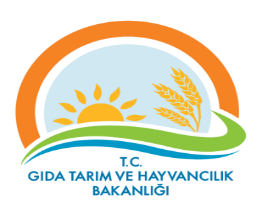 PROSES İZLEME ÖLÇME FORMU (9.1.1)Dokuman KoduGTHB.59.İLM.KYS.056PROSES İZLEME ÖLÇME FORMU (9.1.1)Revizyon NoPROSES İZLEME ÖLÇME FORMU (9.1.1)Revizyon TarihiPROSES İZLEME ÖLÇME FORMU (9.1.1)Yayın TarihiPROSES İZLEME ÖLÇME FORMU (9.1.1)Sayfa SayısıSayfa 5 / Proses AdıHedefPerformans Göstergesiİzleme Periyodu   Gerçekleşme                               Açıklama      Gerçekleşme                               Açıklama      Gerçekleşme                               Açıklama      Gerçekleşme                               Açıklama      Gerçekleşme                               Açıklama      Gerçekleşme                               Açıklama      Gerçekleşme                               Açıklama      Gerçekleşme                               Açıklama   Proses AdıPerformans Göstergesiİzleme Periyodu1 ay2 ay3 ay4 ay..ay..ay..ayİTU Kodu Uygulaması Kayıt Altına Alınması ve İzlenmesiYılda 3500 Kg. ve Üzeri Azot Üreten Hayvan İşletmelerini Tespit Ederek Kayıt Altına Almak, Bu İşletmelere Sızdırmaz Gübre Çukurları Yapımını Sağlamak% 100Yılda 1 Defa%95RİSK KAYIT TABLOSURİSK KAYIT TABLOSUDokuman KoduDokuman KoduDokuman KoduGTHB.59.İLM.KYS.056GTHB.59.İLM.KYS.056GTHB.59.İLM.KYS.056GTHB.59.İLM.KYS.056GTHB.59.İLM.KYS.056GTHB.59.İLM.KYS.056GTHB.59.İLM.KYS.056RİSK KAYIT TABLOSURİSK KAYIT TABLOSURevizyon NoRevizyon NoRevizyon NoRİSK KAYIT TABLOSURİSK KAYIT TABLOSURevizyon TarihiRevizyon TarihiRevizyon TarihiRİSK KAYIT TABLOSURİSK KAYIT TABLOSUYayın TarihiYayın TarihiYayın TarihiRİSK KAYIT TABLOSURİSK KAYIT TABLOSUSayfa SayısıSayfa SayısıSayfa SayısıSayfa 6 / Sayfa 6 / Sayfa 6 / Sayfa 6 / Sayfa 6 / Sayfa 6 / Sayfa 6 / TESPİT EDİLEN RİSKTESPİT EDİLEN RİSKLERİN OLUMSUZ ETKİLERTESPİT EDİLEN RİSKLERİN OLUMSUZ ETKİLERMEVCUT KONTROLLERMEVCUT KONTROLLERRİSKLERE VERİLEN CEVAPLARETKİOLASILIKRİSK  SKORU (PUANI)RİSKİN DEĞİŞİM YÖNÜ (ÖNEM DÜZEYİ)RİSKE VERİELECEK CEVAPLAR YENİ/EK/KALDIRILAN KONTROLLERRİSKİN TÜRÜRİSKİN SAHİBİAÇIKLAMALAR (İZLEME RAPORLAMA)AÇIKLAMALAR (İZLEME RAPORLAMA)Risk:  Yılda 3500 Kg. ve Üzeri Azot Üreten Hayvancılık İşletmelerinde Sızdırmaz Gübre Çukurunun Olmaması Nitrat KirliliğiNitrat KirliliğiİTU kodu uygulamaları Gereğince Yılda En Az 1 Defa Denetlenir.İTU kodu uygulamaları Gereğince Yılda En Az 1 Defa Denetlenir.Kayıt ve tespit sisteminin yetersizliği313Düşük RiskKayıt altına alınmayarak risk oluşturan işletmelerin tespit edilmesi halinde hemen kayıt altına alınarak  Sızdırmaz Gübre Çukurunun YaptırmakOperasyonelİl/İlçe Müdürlüğüİzleme, kayıt altına alma, arşiv oluşturma ve denetmeler İl /İlçe Müdürlüğümüzce yapılmaktadır.  İzleme, kayıt altına alma, arşiv oluşturma ve denetmeler İl /İlçe Müdürlüğümüzce yapılmaktadır.  Sebep: Kayıt dışı hayvancılık işletmesinin olması Nitrat KirliliğiNitrat KirliliğiİTU kodu uygulamaları Gereğince Yılda En Az 1 Defa Denetlenir.İTU kodu uygulamaları Gereğince Yılda En Az 1 Defa Denetlenir.Kayıt ve tespit sisteminin yetersizliği313Düşük RiskKayıt altına alınmayarak risk oluşturan işletmelerin tespit edilmesi halinde hemen kayıt altına alınarak  Sızdırmaz Gübre Çukurunun YaptırmakOperasyonelİl/İlçe Müdürlüğüİzleme, kayıt altına alma, arşiv oluşturma ve denetmeler İl /İlçe Müdürlüğümüzce yapılmaktadır.  İzleme, kayıt altına alma, arşiv oluşturma ve denetmeler İl /İlçe Müdürlüğümüzce yapılmaktadır.  Nitrat KirliliğiNitrat KirliliğiİTU kodu uygulamaları Gereğince Yılda En Az 1 Defa Denetlenir.İTU kodu uygulamaları Gereğince Yılda En Az 1 Defa Denetlenir.Kayıt ve tespit sisteminin yetersizliği313Düşük RiskKayıt altına alınmayarak risk oluşturan işletmelerin tespit edilmesi halinde hemen kayıt altına alınarak  Sızdırmaz Gübre Çukurunun YaptırmakOperasyonelİl/İlçe Müdürlüğüİzleme, kayıt altına alma, arşiv oluşturma ve denetmeler İl /İlçe Müdürlüğümüzce yapılmaktadır.  İzleme, kayıt altına alma, arşiv oluşturma ve denetmeler İl /İlçe Müdürlüğümüzce yapılmaktadır.  Nitrat KirliliğiNitrat Kirliliği